SOLICITAÇÃO DE BOLSA REGULAMENTADAPlano de Trabalho IndividualFormulárioDados do BolsistaFormulárioDados do BolsistaFormulárioDados do BolsistaFormulárioDados do BolsistaFormulárioDados do BolsistaFormulárioDados do BolsistaFormulárioDados do BolsistaFormulárioDados do BolsistaFormulárioDados do BolsistaFormulárioDados do BolsistaFormulárioDados do BolsistaFormulárioDados do BolsistaFormulárioDados do BolsistaFormulárioDados do BolsistaFormulárioDados do BolsistaFormulárioDados do BolsistaFormulárioDados do BolsistaFormulárioDados do BolsistaFormulárioDados do BolsistaFormulárioDados do BolsistaFormulárioDados do BolsistaFormulárioDados do BolsistaFormulárioDados do BolsistaFormulárioDados do BolsistaFormulárioDados do Bolsista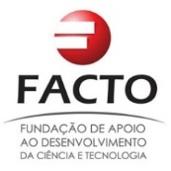 1. Identificação do Solicitante (se estrangeiro, apresentar Visto Permanente ou Temporário)1. Identificação do Solicitante (se estrangeiro, apresentar Visto Permanente ou Temporário)1. Identificação do Solicitante (se estrangeiro, apresentar Visto Permanente ou Temporário)1. Identificação do Solicitante (se estrangeiro, apresentar Visto Permanente ou Temporário)1. Identificação do Solicitante (se estrangeiro, apresentar Visto Permanente ou Temporário)1. Identificação do Solicitante (se estrangeiro, apresentar Visto Permanente ou Temporário)1. Identificação do Solicitante (se estrangeiro, apresentar Visto Permanente ou Temporário)1. Identificação do Solicitante (se estrangeiro, apresentar Visto Permanente ou Temporário)1. Identificação do Solicitante (se estrangeiro, apresentar Visto Permanente ou Temporário)1. Identificação do Solicitante (se estrangeiro, apresentar Visto Permanente ou Temporário)1. Identificação do Solicitante (se estrangeiro, apresentar Visto Permanente ou Temporário)1. Identificação do Solicitante (se estrangeiro, apresentar Visto Permanente ou Temporário)1. Identificação do Solicitante (se estrangeiro, apresentar Visto Permanente ou Temporário)1. Identificação do Solicitante (se estrangeiro, apresentar Visto Permanente ou Temporário)1. Identificação do Solicitante (se estrangeiro, apresentar Visto Permanente ou Temporário)1. Identificação do Solicitante (se estrangeiro, apresentar Visto Permanente ou Temporário)1. Identificação do Solicitante (se estrangeiro, apresentar Visto Permanente ou Temporário)1. Identificação do Solicitante (se estrangeiro, apresentar Visto Permanente ou Temporário)1. Identificação do Solicitante (se estrangeiro, apresentar Visto Permanente ou Temporário)1. Identificação do Solicitante (se estrangeiro, apresentar Visto Permanente ou Temporário)1. Identificação do Solicitante (se estrangeiro, apresentar Visto Permanente ou Temporário)1. Identificação do Solicitante (se estrangeiro, apresentar Visto Permanente ou Temporário)1. Identificação do Solicitante (se estrangeiro, apresentar Visto Permanente ou Temporário)1. Identificação do Solicitante (se estrangeiro, apresentar Visto Permanente ou Temporário)1. Identificação do Solicitante (se estrangeiro, apresentar Visto Permanente ou Temporário)1. Identificação do Solicitante (se estrangeiro, apresentar Visto Permanente ou Temporário)1. Identificação do Solicitante (se estrangeiro, apresentar Visto Permanente ou Temporário)Nome completoNome completoNome completoNome completoNome completoNome completoNome completoNome completoNome completoNome completoNome completoNome completoNome completoNome completoNome completoNome completoNome completoNome completoNome completoNome completoNome completoNome completoSexo☐ Masculino   ☐FemininoSexo☐ Masculino   ☐FemininoSexo☐ Masculino   ☐FemininoSexo☐ Masculino   ☐FemininoSexo☐ Masculino   ☐FemininoCPF NúmeroCPF NúmeroCPF NúmeroCPF NúmeroCPF NúmeroCPF NúmeroIdentidade NúmeroIdentidade NúmeroIdentidade NúmeroIdentidade NúmeroIdentidade NúmeroIdentidade NúmeroIdentidade NúmeroIdentidade NúmeroIdentidade NúmeroÓrgão emissorÓrgão emissorÓrgão emissorÓrgão emissorÓrgão emissorÓrgão emissorÓrgão emissorUFUFData de emissãoData de emissãoData de emissãoData de nascimentoNacionalidade☐Brasileira☐ EstrangeiraNacionalidade☐Brasileira☐ EstrangeiraNacionalidade☐Brasileira☐ EstrangeiraNacionalidade☐Brasileira☐ EstrangeiraNacionalidade☐Brasileira☐ EstrangeiraNacionalidade☐Brasileira☐ EstrangeiraNacionalidade☐Brasileira☐ EstrangeiraNacionalidade☐Brasileira☐ EstrangeiraPaís de origemPaís de origemPaís de origemPaís de origemVisto permanente☐ Sim    ☐ NãoVisto permanente☐ Sim    ☐ NãoVisto permanente☐ Sim    ☐ NãoVisto permanente☐ Sim    ☐ NãoValidadeValidadeValidadeEndereço residencialEndereço residencialEndereço residencialEndereço residencialEndereço residencialEndereço residencialEndereço residencialEndereço residencialEndereço residencialEndereço residencialEndereço residencialEndereço residencialEndereço residencialEndereço residencialEndereço residencialEndereço residencialBairroBairroBairroBairroBairroBairroBairroBairroBairroBairroBairroCidadeCidadeCidadeCidadeUFUFUFPaísPaísPaísPaísPaísPaísPaísTelefone ResidencialTelefone ResidencialTelefone ResidencialTelefone ResidencialTelefone ResidencialTelefone ResidencialTelefone ResidencialTelefone ResidencialTelefone ResidencialCelularCelularCelularCelularCEPCEPCEPE-mail pessoalE-mail pessoalE-mail pessoalE-mail pessoalE-mail pessoalE-mail pessoalE-mail pessoalE-mail pessoalE-mail pessoalE-mail pessoalE-mail pessoalE-mail profissionalE-mail profissionalE-mail profissionalE-mail profissionalE-mail profissionalE-mail profissionalE-mail profissionalE-mail profissionalE-mail profissionalE-mail profissionalE-mail profissionalE-mail profissionalE-mail profissionalMaior título obtido☐ Certificado de FIC                                                             ☐ Especialização☐ Certificado de conclusão do ensino fundamental             ☐ Mestrado☐ Certificado de conclusão do ensino médio                       ☐ Doutorado ☐ Curso técnico de nível médio                                           ☐ Graduação             Maior título obtido☐ Certificado de FIC                                                             ☐ Especialização☐ Certificado de conclusão do ensino fundamental             ☐ Mestrado☐ Certificado de conclusão do ensino médio                       ☐ Doutorado ☐ Curso técnico de nível médio                                           ☐ Graduação             Maior título obtido☐ Certificado de FIC                                                             ☐ Especialização☐ Certificado de conclusão do ensino fundamental             ☐ Mestrado☐ Certificado de conclusão do ensino médio                       ☐ Doutorado ☐ Curso técnico de nível médio                                           ☐ Graduação             Maior título obtido☐ Certificado de FIC                                                             ☐ Especialização☐ Certificado de conclusão do ensino fundamental             ☐ Mestrado☐ Certificado de conclusão do ensino médio                       ☐ Doutorado ☐ Curso técnico de nível médio                                           ☐ Graduação             Maior título obtido☐ Certificado de FIC                                                             ☐ Especialização☐ Certificado de conclusão do ensino fundamental             ☐ Mestrado☐ Certificado de conclusão do ensino médio                       ☐ Doutorado ☐ Curso técnico de nível médio                                           ☐ Graduação             Maior título obtido☐ Certificado de FIC                                                             ☐ Especialização☐ Certificado de conclusão do ensino fundamental             ☐ Mestrado☐ Certificado de conclusão do ensino médio                       ☐ Doutorado ☐ Curso técnico de nível médio                                           ☐ Graduação             Maior título obtido☐ Certificado de FIC                                                             ☐ Especialização☐ Certificado de conclusão do ensino fundamental             ☐ Mestrado☐ Certificado de conclusão do ensino médio                       ☐ Doutorado ☐ Curso técnico de nível médio                                           ☐ Graduação             Maior título obtido☐ Certificado de FIC                                                             ☐ Especialização☐ Certificado de conclusão do ensino fundamental             ☐ Mestrado☐ Certificado de conclusão do ensino médio                       ☐ Doutorado ☐ Curso técnico de nível médio                                           ☐ Graduação             Maior título obtido☐ Certificado de FIC                                                             ☐ Especialização☐ Certificado de conclusão do ensino fundamental             ☐ Mestrado☐ Certificado de conclusão do ensino médio                       ☐ Doutorado ☐ Curso técnico de nível médio                                           ☐ Graduação             Maior título obtido☐ Certificado de FIC                                                             ☐ Especialização☐ Certificado de conclusão do ensino fundamental             ☐ Mestrado☐ Certificado de conclusão do ensino médio                       ☐ Doutorado ☐ Curso técnico de nível médio                                           ☐ Graduação             Maior título obtido☐ Certificado de FIC                                                             ☐ Especialização☐ Certificado de conclusão do ensino fundamental             ☐ Mestrado☐ Certificado de conclusão do ensino médio                       ☐ Doutorado ☐ Curso técnico de nível médio                                           ☐ Graduação             Maior título obtido☐ Certificado de FIC                                                             ☐ Especialização☐ Certificado de conclusão do ensino fundamental             ☐ Mestrado☐ Certificado de conclusão do ensino médio                       ☐ Doutorado ☐ Curso técnico de nível médio                                           ☐ Graduação             Já é bolsista?☐ Sim    NãoJá é bolsista?☐ Sim    NãoJá é bolsista?☐ Sim    NãoJá é bolsista?☐ Sim    NãoJá é bolsista?☐ Sim    NãoJá é bolsista?☐ Sim    NãoJá é bolsista?☐ Sim    NãoPIS/PASEP Número:____________________PIS/PASEP Número:____________________PIS/PASEP Número:____________________PIS/PASEP Número:____________________PIS/PASEP Número:____________________PIS/PASEP Número:____________________PIS/PASEP Número:____________________PIS/PASEP Número:____________________2. Vinculação Institucional2. Vinculação Institucional2. Vinculação Institucional2. Vinculação Institucional2. Vinculação Institucional2. Vinculação Institucional2. Vinculação Institucional2. Vinculação Institucional2. Vinculação Institucional2. Vinculação Institucional2. Vinculação Institucional2. Vinculação Institucional2. Vinculação Institucional2. Vinculação Institucional2. Vinculação Institucional2. Vinculação Institucional2. Vinculação Institucional2. Vinculação Institucional2. Vinculação Institucional2. Vinculação Institucional2. Vinculação Institucional2. Vinculação Institucional2. Vinculação Institucional2. Vinculação Institucional2. Vinculação Institucional2. Vinculação Institucional2. Vinculação InstitucionalNome da InstituiçãoNome da InstituiçãoNome da InstituiçãoNome da InstituiçãoNome da InstituiçãoNome da InstituiçãoNome da InstituiçãoNome da InstituiçãoNome da InstituiçãoNome da InstituiçãoNome da InstituiçãoNome da InstituiçãoNome da InstituiçãoNome da InstituiçãoNome da InstituiçãoNome da InstituiçãoNome da InstituiçãoNome da InstituiçãoNome da InstituiçãoNome da InstituiçãoNome da InstituiçãoNome da InstituiçãoNome da InstituiçãoNome da InstituiçãoNome da InstituiçãoNome da InstituiçãoSiglaUnidade de vínculo (Reitoria/Campus/Instituto/Centro/Unidade/Diretoria/Gerência/Depto/Coordenação/Curso)Unidade de vínculo (Reitoria/Campus/Instituto/Centro/Unidade/Diretoria/Gerência/Depto/Coordenação/Curso)Unidade de vínculo (Reitoria/Campus/Instituto/Centro/Unidade/Diretoria/Gerência/Depto/Coordenação/Curso)Unidade de vínculo (Reitoria/Campus/Instituto/Centro/Unidade/Diretoria/Gerência/Depto/Coordenação/Curso)Unidade de vínculo (Reitoria/Campus/Instituto/Centro/Unidade/Diretoria/Gerência/Depto/Coordenação/Curso)Unidade de vínculo (Reitoria/Campus/Instituto/Centro/Unidade/Diretoria/Gerência/Depto/Coordenação/Curso)Unidade de vínculo (Reitoria/Campus/Instituto/Centro/Unidade/Diretoria/Gerência/Depto/Coordenação/Curso)Unidade de vínculo (Reitoria/Campus/Instituto/Centro/Unidade/Diretoria/Gerência/Depto/Coordenação/Curso)Unidade de vínculo (Reitoria/Campus/Instituto/Centro/Unidade/Diretoria/Gerência/Depto/Coordenação/Curso)Unidade de vínculo (Reitoria/Campus/Instituto/Centro/Unidade/Diretoria/Gerência/Depto/Coordenação/Curso)Unidade de vínculo (Reitoria/Campus/Instituto/Centro/Unidade/Diretoria/Gerência/Depto/Coordenação/Curso)Unidade de vínculo (Reitoria/Campus/Instituto/Centro/Unidade/Diretoria/Gerência/Depto/Coordenação/Curso)Unidade de vínculo (Reitoria/Campus/Instituto/Centro/Unidade/Diretoria/Gerência/Depto/Coordenação/Curso)Unidade de vínculo (Reitoria/Campus/Instituto/Centro/Unidade/Diretoria/Gerência/Depto/Coordenação/Curso)Unidade de vínculo (Reitoria/Campus/Instituto/Centro/Unidade/Diretoria/Gerência/Depto/Coordenação/Curso)Unidade de vínculo (Reitoria/Campus/Instituto/Centro/Unidade/Diretoria/Gerência/Depto/Coordenação/Curso)Unidade de vínculo (Reitoria/Campus/Instituto/Centro/Unidade/Diretoria/Gerência/Depto/Coordenação/Curso)Unidade de vínculo (Reitoria/Campus/Instituto/Centro/Unidade/Diretoria/Gerência/Depto/Coordenação/Curso)Unidade de vínculo (Reitoria/Campus/Instituto/Centro/Unidade/Diretoria/Gerência/Depto/Coordenação/Curso)Unidade de vínculo (Reitoria/Campus/Instituto/Centro/Unidade/Diretoria/Gerência/Depto/Coordenação/Curso)Unidade de vínculo (Reitoria/Campus/Instituto/Centro/Unidade/Diretoria/Gerência/Depto/Coordenação/Curso)Matrícula (funcional ou estudantil)Matrícula (funcional ou estudantil)Matrícula (funcional ou estudantil)Matrícula (funcional ou estudantil)Matrícula (funcional ou estudantil)Matrícula (funcional ou estudantil)É servidor do IF ?☐ Sim    Não , no caso de Sim informar o número do SIAPE _________________________É servidor do IF ?☐ Sim    Não , no caso de Sim informar o número do SIAPE _________________________É servidor do IF ?☐ Sim    Não , no caso de Sim informar o número do SIAPE _________________________É servidor do IF ?☐ Sim    Não , no caso de Sim informar o número do SIAPE _________________________É servidor do IF ?☐ Sim    Não , no caso de Sim informar o número do SIAPE _________________________É servidor do IF ?☐ Sim    Não , no caso de Sim informar o número do SIAPE _________________________É servidor do IF ?☐ Sim    Não , no caso de Sim informar o número do SIAPE _________________________É servidor do IF ?☐ Sim    Não , no caso de Sim informar o número do SIAPE _________________________É servidor do IF ?☐ Sim    Não , no caso de Sim informar o número do SIAPE _________________________É servidor do IF ?☐ Sim    Não , no caso de Sim informar o número do SIAPE _________________________É servidor do IF ?☐ Sim    Não , no caso de Sim informar o número do SIAPE _________________________É servidor do IF ?☐ Sim    Não , no caso de Sim informar o número do SIAPE _________________________É servidor do IF ?☐ Sim    Não , no caso de Sim informar o número do SIAPE _________________________É servidor do IF ?☐ Sim    Não , no caso de Sim informar o número do SIAPE _________________________É servidor do IF ?☐ Sim    Não , no caso de Sim informar o número do SIAPE _________________________É servidor do IF ?☐ Sim    Não , no caso de Sim informar o número do SIAPE _________________________É servidor do IF ?☐ Sim    Não , no caso de Sim informar o número do SIAPE _________________________É servidor do IF ?☐ Sim    Não , no caso de Sim informar o número do SIAPE _________________________É servidor do IF ?☐ Sim    Não , no caso de Sim informar o número do SIAPE _________________________É servidor do IF ?☐ Sim    Não , no caso de Sim informar o número do SIAPE _________________________É servidor do IF ?☐ Sim    Não , no caso de Sim informar o número do SIAPE _________________________É servidor do IF ?☐ Sim    Não , no caso de Sim informar o número do SIAPE _________________________É servidor do IF ?☐ Sim    Não , no caso de Sim informar o número do SIAPE _________________________É servidor do IF ?☐ Sim    Não , no caso de Sim informar o número do SIAPE _________________________É servidor do IF ?☐ Sim    Não , no caso de Sim informar o número do SIAPE _________________________É servidor do IF ?☐ Sim    Não , no caso de Sim informar o número do SIAPE _________________________É servidor do IF ?☐ Sim    Não , no caso de Sim informar o número do SIAPE _________________________3. Categoria do beneficiário (Marque a opção que descrevam a função)3. Categoria do beneficiário (Marque a opção que descrevam a função)3. Categoria do beneficiário (Marque a opção que descrevam a função)3. Categoria do beneficiário (Marque a opção que descrevam a função)3. Categoria do beneficiário (Marque a opção que descrevam a função)3. Categoria do beneficiário (Marque a opção que descrevam a função)3. Categoria do beneficiário (Marque a opção que descrevam a função)3. Categoria do beneficiário (Marque a opção que descrevam a função)3. Categoria do beneficiário (Marque a opção que descrevam a função)3. Categoria do beneficiário (Marque a opção que descrevam a função)3. Categoria do beneficiário (Marque a opção que descrevam a função)3. Categoria do beneficiário (Marque a opção que descrevam a função)3. Categoria do beneficiário (Marque a opção que descrevam a função)3. Categoria do beneficiário (Marque a opção que descrevam a função)3. Categoria do beneficiário (Marque a opção que descrevam a função)3. Categoria do beneficiário (Marque a opção que descrevam a função)3. Categoria do beneficiário (Marque a opção que descrevam a função)3. Categoria do beneficiário (Marque a opção que descrevam a função)3. Categoria do beneficiário (Marque a opção que descrevam a função)3. Categoria do beneficiário (Marque a opção que descrevam a função)3. Categoria do beneficiário (Marque a opção que descrevam a função)3. Categoria do beneficiário (Marque a opção que descrevam a função)3. Categoria do beneficiário (Marque a opção que descrevam a função)3. Categoria do beneficiário (Marque a opção que descrevam a função)3. Categoria do beneficiário (Marque a opção que descrevam a função)3. Categoria do beneficiário (Marque a opção que descrevam a função)3. Categoria do beneficiário (Marque a opção que descrevam a função)Coordenador☐ Coordenador Adjunto☐ Aluno – Ensino Médio☐ Aluno – Graduação/Graduando☐ Aluno – Ensino Técnico☐ Aluno - Mestrado☐ Professor Mediador ☐ Coordenador de Polo☐ Pesquisador ☐ Orientador ☐ Gestor (a) projetosCoordenador☐ Coordenador Adjunto☐ Aluno – Ensino Médio☐ Aluno – Graduação/Graduando☐ Aluno – Ensino Técnico☐ Aluno - Mestrado☐ Professor Mediador ☐ Coordenador de Polo☐ Pesquisador ☐ Orientador ☐ Gestor (a) projetosCoordenador☐ Coordenador Adjunto☐ Aluno – Ensino Médio☐ Aluno – Graduação/Graduando☐ Aluno – Ensino Técnico☐ Aluno - Mestrado☐ Professor Mediador ☐ Coordenador de Polo☐ Pesquisador ☐ Orientador ☐ Gestor (a) projetosCoordenador☐ Coordenador Adjunto☐ Aluno – Ensino Médio☐ Aluno – Graduação/Graduando☐ Aluno – Ensino Técnico☐ Aluno - Mestrado☐ Professor Mediador ☐ Coordenador de Polo☐ Pesquisador ☐ Orientador ☐ Gestor (a) projetosCoordenador☐ Coordenador Adjunto☐ Aluno – Ensino Médio☐ Aluno – Graduação/Graduando☐ Aluno – Ensino Técnico☐ Aluno - Mestrado☐ Professor Mediador ☐ Coordenador de Polo☐ Pesquisador ☐ Orientador ☐ Gestor (a) projetos☐ Apoio Técnico☐ Apoio Administrativo☐ Professores Especialista Outro: ________________________________☐ Apoio Técnico☐ Apoio Administrativo☐ Professores Especialista Outro: ________________________________☐ Apoio Técnico☐ Apoio Administrativo☐ Professores Especialista Outro: ________________________________☐ Apoio Técnico☐ Apoio Administrativo☐ Professores Especialista Outro: ________________________________☐ Apoio Técnico☐ Apoio Administrativo☐ Professores Especialista Outro: ________________________________☐ Apoio Técnico☐ Apoio Administrativo☐ Professores Especialista Outro: ________________________________☐ Apoio Técnico☐ Apoio Administrativo☐ Professores Especialista Outro: ________________________________☐ Apoio Técnico☐ Apoio Administrativo☐ Professores Especialista Outro: ________________________________☐ Apoio Técnico☐ Apoio Administrativo☐ Professores Especialista Outro: ________________________________☐ Apoio Técnico☐ Apoio Administrativo☐ Professores Especialista Outro: ________________________________☐ Apoio Técnico☐ Apoio Administrativo☐ Professores Especialista Outro: ________________________________☐ Apoio Técnico☐ Apoio Administrativo☐ Professores Especialista Outro: ________________________________☐ Apoio Técnico☐ Apoio Administrativo☐ Professores Especialista Outro: ________________________________3.1 Forma de entrada no projeto 
☐ Edital  número _________________________
☐Chamada Pública  número _______________________
☐ Indicação pelo Plano de Trabalho 
☐ Indicação por Portaria número:  _______________________3.1 Forma de entrada no projeto 
☐ Edital  número _________________________
☐Chamada Pública  número _______________________
☐ Indicação pelo Plano de Trabalho 
☐ Indicação por Portaria número:  _______________________3.1 Forma de entrada no projeto 
☐ Edital  número _________________________
☐Chamada Pública  número _______________________
☐ Indicação pelo Plano de Trabalho 
☐ Indicação por Portaria número:  _______________________3.1 Forma de entrada no projeto 
☐ Edital  número _________________________
☐Chamada Pública  número _______________________
☐ Indicação pelo Plano de Trabalho 
☐ Indicação por Portaria número:  _______________________3.1 Forma de entrada no projeto 
☐ Edital  número _________________________
☐Chamada Pública  número _______________________
☐ Indicação pelo Plano de Trabalho 
☐ Indicação por Portaria número:  _______________________3.1 Forma de entrada no projeto 
☐ Edital  número _________________________
☐Chamada Pública  número _______________________
☐ Indicação pelo Plano de Trabalho 
☐ Indicação por Portaria número:  _______________________3.1 Forma de entrada no projeto 
☐ Edital  número _________________________
☐Chamada Pública  número _______________________
☐ Indicação pelo Plano de Trabalho 
☐ Indicação por Portaria número:  _______________________3.1 Forma de entrada no projeto 
☐ Edital  número _________________________
☐Chamada Pública  número _______________________
☐ Indicação pelo Plano de Trabalho 
☐ Indicação por Portaria número:  _______________________3.1 Forma de entrada no projeto 
☐ Edital  número _________________________
☐Chamada Pública  número _______________________
☐ Indicação pelo Plano de Trabalho 
☐ Indicação por Portaria número:  _______________________3.1 Forma de entrada no projeto 
☐ Edital  número _________________________
☐Chamada Pública  número _______________________
☐ Indicação pelo Plano de Trabalho 
☐ Indicação por Portaria número:  _______________________3.1 Forma de entrada no projeto 
☐ Edital  número _________________________
☐Chamada Pública  número _______________________
☐ Indicação pelo Plano de Trabalho 
☐ Indicação por Portaria número:  _______________________3.1 Forma de entrada no projeto 
☐ Edital  número _________________________
☐Chamada Pública  número _______________________
☐ Indicação pelo Plano de Trabalho 
☐ Indicação por Portaria número:  _______________________3.1 Forma de entrada no projeto 
☐ Edital  número _________________________
☐Chamada Pública  número _______________________
☐ Indicação pelo Plano de Trabalho 
☐ Indicação por Portaria número:  _______________________3.1 Forma de entrada no projeto 
☐ Edital  número _________________________
☐Chamada Pública  número _______________________
☐ Indicação pelo Plano de Trabalho 
☐ Indicação por Portaria número:  _______________________3.1 Forma de entrada no projeto 
☐ Edital  número _________________________
☐Chamada Pública  número _______________________
☐ Indicação pelo Plano de Trabalho 
☐ Indicação por Portaria número:  _______________________3.1 Forma de entrada no projeto 
☐ Edital  número _________________________
☐Chamada Pública  número _______________________
☐ Indicação pelo Plano de Trabalho 
☐ Indicação por Portaria número:  _______________________3.1 Forma de entrada no projeto 
☐ Edital  número _________________________
☐Chamada Pública  número _______________________
☐ Indicação pelo Plano de Trabalho 
☐ Indicação por Portaria número:  _______________________3.1 Forma de entrada no projeto 
☐ Edital  número _________________________
☐Chamada Pública  número _______________________
☐ Indicação pelo Plano de Trabalho 
☐ Indicação por Portaria número:  _______________________3.1 Forma de entrada no projeto 
☐ Edital  número _________________________
☐Chamada Pública  número _______________________
☐ Indicação pelo Plano de Trabalho 
☐ Indicação por Portaria número:  _______________________3.1 Forma de entrada no projeto 
☐ Edital  número _________________________
☐Chamada Pública  número _______________________
☐ Indicação pelo Plano de Trabalho 
☐ Indicação por Portaria número:  _______________________3.1 Forma de entrada no projeto 
☐ Edital  número _________________________
☐Chamada Pública  número _______________________
☐ Indicação pelo Plano de Trabalho 
☐ Indicação por Portaria número:  _______________________3.1 Forma de entrada no projeto 
☐ Edital  número _________________________
☐Chamada Pública  número _______________________
☐ Indicação pelo Plano de Trabalho 
☐ Indicação por Portaria número:  _______________________3.1 Forma de entrada no projeto 
☐ Edital  número _________________________
☐Chamada Pública  número _______________________
☐ Indicação pelo Plano de Trabalho 
☐ Indicação por Portaria número:  _______________________3.1 Forma de entrada no projeto 
☐ Edital  número _________________________
☐Chamada Pública  número _______________________
☐ Indicação pelo Plano de Trabalho 
☐ Indicação por Portaria número:  _______________________3.1 Forma de entrada no projeto 
☐ Edital  número _________________________
☐Chamada Pública  número _______________________
☐ Indicação pelo Plano de Trabalho 
☐ Indicação por Portaria número:  _______________________3.1 Forma de entrada no projeto 
☐ Edital  número _________________________
☐Chamada Pública  número _______________________
☐ Indicação pelo Plano de Trabalho 
☐ Indicação por Portaria número:  _______________________3.1 Forma de entrada no projeto 
☐ Edital  número _________________________
☐Chamada Pública  número _______________________
☐ Indicação pelo Plano de Trabalho 
☐ Indicação por Portaria número:  _______________________4. Dados dos benefícios solicitados4. Dados dos benefícios solicitados4. Dados dos benefícios solicitados4. Dados dos benefícios solicitados4. Dados dos benefícios solicitados4. Dados dos benefícios solicitados4. Dados dos benefícios solicitados4. Dados dos benefícios solicitados4. Dados dos benefícios solicitados4. Dados dos benefícios solicitados4. Dados dos benefícios solicitados4. Dados dos benefícios solicitados4. Dados dos benefícios solicitados4. Dados dos benefícios solicitados4. Dados dos benefícios solicitados4. Dados dos benefícios solicitados4. Dados dos benefícios solicitados4. Dados dos benefícios solicitados4. Dados dos benefícios solicitados4. Dados dos benefícios solicitados4. Dados dos benefícios solicitados4. Dados dos benefícios solicitados4. Dados dos benefícios solicitados4. Dados dos benefícios solicitados4. Dados dos benefícios solicitados4. Dados dos benefícios solicitados4. Dados dos benefícios solicitadosAuxílio vinculado a:☒Programa ou projeto institucional do Ifes ou de agente financiador habilitado☐ Programa ou projeto decorrente de busca ativa na sociedadeAuxílio vinculado a:☒Programa ou projeto institucional do Ifes ou de agente financiador habilitado☐ Programa ou projeto decorrente de busca ativa na sociedadeAuxílio vinculado a:☒Programa ou projeto institucional do Ifes ou de agente financiador habilitado☐ Programa ou projeto decorrente de busca ativa na sociedadeAuxílio vinculado a:☒Programa ou projeto institucional do Ifes ou de agente financiador habilitado☐ Programa ou projeto decorrente de busca ativa na sociedadeAuxílio vinculado a:☒Programa ou projeto institucional do Ifes ou de agente financiador habilitado☐ Programa ou projeto decorrente de busca ativa na sociedadeAuxílio vinculado a:☒Programa ou projeto institucional do Ifes ou de agente financiador habilitado☐ Programa ou projeto decorrente de busca ativa na sociedadeAuxílio vinculado a:☒Programa ou projeto institucional do Ifes ou de agente financiador habilitado☐ Programa ou projeto decorrente de busca ativa na sociedadeAuxílio vinculado a:☒Programa ou projeto institucional do Ifes ou de agente financiador habilitado☐ Programa ou projeto decorrente de busca ativa na sociedadeAuxílio vinculado a:☒Programa ou projeto institucional do Ifes ou de agente financiador habilitado☐ Programa ou projeto decorrente de busca ativa na sociedadeAuxílio vinculado a:☒Programa ou projeto institucional do Ifes ou de agente financiador habilitado☐ Programa ou projeto decorrente de busca ativa na sociedadeAuxílio vinculado a:☒Programa ou projeto institucional do Ifes ou de agente financiador habilitado☐ Programa ou projeto decorrente de busca ativa na sociedadeAuxílio vinculado a:☒Programa ou projeto institucional do Ifes ou de agente financiador habilitado☐ Programa ou projeto decorrente de busca ativa na sociedadeAuxílio vinculado a:☒Programa ou projeto institucional do Ifes ou de agente financiador habilitado☐ Programa ou projeto decorrente de busca ativa na sociedadeAuxílio vinculado a:☒Programa ou projeto institucional do Ifes ou de agente financiador habilitado☐ Programa ou projeto decorrente de busca ativa na sociedadeAuxílio vinculado a:☒Programa ou projeto institucional do Ifes ou de agente financiador habilitado☐ Programa ou projeto decorrente de busca ativa na sociedadeAuxílio vinculado a:☒Programa ou projeto institucional do Ifes ou de agente financiador habilitado☐ Programa ou projeto decorrente de busca ativa na sociedadeAuxílio vinculado a:☒Programa ou projeto institucional do Ifes ou de agente financiador habilitado☐ Programa ou projeto decorrente de busca ativa na sociedadeAuxílio vinculado a:☒Programa ou projeto institucional do Ifes ou de agente financiador habilitado☐ Programa ou projeto decorrente de busca ativa na sociedadeAuxílio vinculado a:☒Programa ou projeto institucional do Ifes ou de agente financiador habilitado☐ Programa ou projeto decorrente de busca ativa na sociedadeAuxílio vinculado a:☒Programa ou projeto institucional do Ifes ou de agente financiador habilitado☐ Programa ou projeto decorrente de busca ativa na sociedadeAuxílio vinculado a:☒Programa ou projeto institucional do Ifes ou de agente financiador habilitado☐ Programa ou projeto decorrente de busca ativa na sociedadeAuxílio vinculado a:☒Programa ou projeto institucional do Ifes ou de agente financiador habilitado☐ Programa ou projeto decorrente de busca ativa na sociedadeAuxílio vinculado a:☒Programa ou projeto institucional do Ifes ou de agente financiador habilitado☐ Programa ou projeto decorrente de busca ativa na sociedadeAuxílio vinculado a:☒Programa ou projeto institucional do Ifes ou de agente financiador habilitado☐ Programa ou projeto decorrente de busca ativa na sociedadeAuxílio vinculado a:☒Programa ou projeto institucional do Ifes ou de agente financiador habilitado☐ Programa ou projeto decorrente de busca ativa na sociedadeAuxílio vinculado a:☒Programa ou projeto institucional do Ifes ou de agente financiador habilitado☐ Programa ou projeto decorrente de busca ativa na sociedadeAuxílio vinculado a:☒Programa ou projeto institucional do Ifes ou de agente financiador habilitado☐ Programa ou projeto decorrente de busca ativa na sociedadeDuração da bolsa☐ Única☐ Mensal, em [   ] mesesDuração da bolsa☐ Única☐ Mensal, em [   ] mesesCarga horária semanal00:00 horasCarga horária semanal00:00 horasCarga horária semanal00:00 horasCarga horária semanal00:00 horasCarga horária semanal00:00 horasCarga horária semanal00:00 horasInício da vigência___/__/_____Início da vigência___/__/_____Início da vigência___/__/_____Término da vigência___/__/_____Término da vigência___/__/_____Término da vigência___/__/_____Término da vigência___/__/_____Término da vigência___/__/_____Término da vigência___/__/_____(Todos os valores em Reais – R$)Valor mensal da bolsa: R$ Valor total da bolsa: R$ (Todos os valores em Reais – R$)Valor mensal da bolsa: R$ Valor total da bolsa: R$ (Todos os valores em Reais – R$)Valor mensal da bolsa: R$ Valor total da bolsa: R$ (Todos os valores em Reais – R$)Valor mensal da bolsa: R$ Valor total da bolsa: R$ (Todos os valores em Reais – R$)Valor mensal da bolsa: R$ Valor total da bolsa: R$ (Todos os valores em Reais – R$)Valor mensal da bolsa: R$ Valor total da bolsa: R$ (Todos os valores em Reais – R$)Valor mensal da bolsa: R$ Valor total da bolsa: R$ (Todos os valores em Reais – R$)Valor mensal da bolsa: R$ Valor total da bolsa: R$ (Todos os valores em Reais – R$)Valor mensal da bolsa: R$ Valor total da bolsa: R$ (Todos os valores em Reais – R$)Valor mensal da bolsa: R$ Valor total da bolsa: R$ 5. Informações bancárias do beneficiário5. Informações bancárias do beneficiário5. Informações bancárias do beneficiário5. Informações bancárias do beneficiário5. Informações bancárias do beneficiário5. Informações bancárias do beneficiário5. Informações bancárias do beneficiário5. Informações bancárias do beneficiário5. Informações bancárias do beneficiário5. Informações bancárias do beneficiário5. Informações bancárias do beneficiário5. Informações bancárias do beneficiário5. Informações bancárias do beneficiário5. Informações bancárias do beneficiário5. Informações bancárias do beneficiário5. Informações bancárias do beneficiário5. Informações bancárias do beneficiário5. Informações bancárias do beneficiário5. Informações bancárias do beneficiário5. Informações bancárias do beneficiário5. Informações bancárias do beneficiário5. Informações bancárias do beneficiário5. Informações bancárias do beneficiário5. Informações bancárias do beneficiário5. Informações bancárias do beneficiário5. Informações bancárias do beneficiário5. Informações bancárias do beneficiárioBanco Banco Nº da agênciaNº da agênciaNº da agênciaNº da agênciaNº da agênciaNº da agênciaTipo da conta [código]☐ Corrente [    ]   ☐ Poupança [      ]Tipo da conta [código]☐ Corrente [    ]   ☐ Poupança [      ]Tipo da conta [código]☐ Corrente [    ]   ☐ Poupança [      ]Tipo da conta [código]☐ Corrente [    ]   ☐ Poupança [      ]Tipo da conta [código]☐ Corrente [    ]   ☐ Poupança [      ]Tipo da conta [código]☐ Corrente [    ]   ☐ Poupança [      ]Tipo da conta [código]☐ Corrente [    ]   ☐ Poupança [      ]Tipo da conta [código]☐ Corrente [    ]   ☐ Poupança [      ]Tipo da conta [código]☐ Corrente [    ]   ☐ Poupança [      ]Tipo da conta [código]☐ Corrente [    ]   ☐ Poupança [      ]Tipo da conta [código]☐ Corrente [    ]   ☐ Poupança [      ]Tipo da conta [código]☐ Corrente [    ]   ☐ Poupança [      ]N.º da contaN.º da contaN.º da contaN.º da contaN.º da contaN.º da contaN.º da conta6. Caracterização da bolsa solicitada6. Caracterização da bolsa solicitada6. Caracterização da bolsa solicitada6. Caracterização da bolsa solicitada6. Caracterização da bolsa solicitada6. Caracterização da bolsa solicitada6. Caracterização da bolsa solicitada6. Caracterização da bolsa solicitada6. Caracterização da bolsa solicitada6. Caracterização da bolsa solicitada6. Caracterização da bolsa solicitada6. Caracterização da bolsa solicitada6. Caracterização da bolsa solicitada6. Caracterização da bolsa solicitada6. Caracterização da bolsa solicitada6. Caracterização da bolsa solicitada6. Caracterização da bolsa solicitada6. Caracterização da bolsa solicitada6. Caracterização da bolsa solicitada6. Caracterização da bolsa solicitada6. Caracterização da bolsa solicitada6. Caracterização da bolsa solicitada6. Caracterização da bolsa solicitada6. Caracterização da bolsa solicitada6. Caracterização da bolsa solicitada6. Caracterização da bolsa solicitada6. Caracterização da bolsa solicitada6.1 Quanto à fonte financiadora☒ Bolsa de Patrocínio Institucional (BPI): ou simplesmente bolsa institucional, é concedida pelo Ifes com recursos próprios ou provenientes de termo de cooperação para execução descentralizada.☐Bolsa Prêmio (BPR): bolsa concedida com recursos provenientes de busca ativa e de captação de parcerias do Ifes com outros entes, públicos ou privados.6.1 Quanto à fonte financiadora☒ Bolsa de Patrocínio Institucional (BPI): ou simplesmente bolsa institucional, é concedida pelo Ifes com recursos próprios ou provenientes de termo de cooperação para execução descentralizada.☐Bolsa Prêmio (BPR): bolsa concedida com recursos provenientes de busca ativa e de captação de parcerias do Ifes com outros entes, públicos ou privados.6.1 Quanto à fonte financiadora☒ Bolsa de Patrocínio Institucional (BPI): ou simplesmente bolsa institucional, é concedida pelo Ifes com recursos próprios ou provenientes de termo de cooperação para execução descentralizada.☐Bolsa Prêmio (BPR): bolsa concedida com recursos provenientes de busca ativa e de captação de parcerias do Ifes com outros entes, públicos ou privados.6.1 Quanto à fonte financiadora☒ Bolsa de Patrocínio Institucional (BPI): ou simplesmente bolsa institucional, é concedida pelo Ifes com recursos próprios ou provenientes de termo de cooperação para execução descentralizada.☐Bolsa Prêmio (BPR): bolsa concedida com recursos provenientes de busca ativa e de captação de parcerias do Ifes com outros entes, públicos ou privados.6.1 Quanto à fonte financiadora☒ Bolsa de Patrocínio Institucional (BPI): ou simplesmente bolsa institucional, é concedida pelo Ifes com recursos próprios ou provenientes de termo de cooperação para execução descentralizada.☐Bolsa Prêmio (BPR): bolsa concedida com recursos provenientes de busca ativa e de captação de parcerias do Ifes com outros entes, públicos ou privados.6.1 Quanto à fonte financiadora☒ Bolsa de Patrocínio Institucional (BPI): ou simplesmente bolsa institucional, é concedida pelo Ifes com recursos próprios ou provenientes de termo de cooperação para execução descentralizada.☐Bolsa Prêmio (BPR): bolsa concedida com recursos provenientes de busca ativa e de captação de parcerias do Ifes com outros entes, públicos ou privados.6.1 Quanto à fonte financiadora☒ Bolsa de Patrocínio Institucional (BPI): ou simplesmente bolsa institucional, é concedida pelo Ifes com recursos próprios ou provenientes de termo de cooperação para execução descentralizada.☐Bolsa Prêmio (BPR): bolsa concedida com recursos provenientes de busca ativa e de captação de parcerias do Ifes com outros entes, públicos ou privados.6.1 Quanto à fonte financiadora☒ Bolsa de Patrocínio Institucional (BPI): ou simplesmente bolsa institucional, é concedida pelo Ifes com recursos próprios ou provenientes de termo de cooperação para execução descentralizada.☐Bolsa Prêmio (BPR): bolsa concedida com recursos provenientes de busca ativa e de captação de parcerias do Ifes com outros entes, públicos ou privados.6.1 Quanto à fonte financiadora☒ Bolsa de Patrocínio Institucional (BPI): ou simplesmente bolsa institucional, é concedida pelo Ifes com recursos próprios ou provenientes de termo de cooperação para execução descentralizada.☐Bolsa Prêmio (BPR): bolsa concedida com recursos provenientes de busca ativa e de captação de parcerias do Ifes com outros entes, públicos ou privados.6.1 Quanto à fonte financiadora☒ Bolsa de Patrocínio Institucional (BPI): ou simplesmente bolsa institucional, é concedida pelo Ifes com recursos próprios ou provenientes de termo de cooperação para execução descentralizada.☐Bolsa Prêmio (BPR): bolsa concedida com recursos provenientes de busca ativa e de captação de parcerias do Ifes com outros entes, públicos ou privados.6.1 Quanto à fonte financiadora☒ Bolsa de Patrocínio Institucional (BPI): ou simplesmente bolsa institucional, é concedida pelo Ifes com recursos próprios ou provenientes de termo de cooperação para execução descentralizada.☐Bolsa Prêmio (BPR): bolsa concedida com recursos provenientes de busca ativa e de captação de parcerias do Ifes com outros entes, públicos ou privados.6.1 Quanto à fonte financiadora☒ Bolsa de Patrocínio Institucional (BPI): ou simplesmente bolsa institucional, é concedida pelo Ifes com recursos próprios ou provenientes de termo de cooperação para execução descentralizada.☐Bolsa Prêmio (BPR): bolsa concedida com recursos provenientes de busca ativa e de captação de parcerias do Ifes com outros entes, públicos ou privados.6.1 Quanto à fonte financiadora☒ Bolsa de Patrocínio Institucional (BPI): ou simplesmente bolsa institucional, é concedida pelo Ifes com recursos próprios ou provenientes de termo de cooperação para execução descentralizada.☐Bolsa Prêmio (BPR): bolsa concedida com recursos provenientes de busca ativa e de captação de parcerias do Ifes com outros entes, públicos ou privados.6.1 Quanto à fonte financiadora☒ Bolsa de Patrocínio Institucional (BPI): ou simplesmente bolsa institucional, é concedida pelo Ifes com recursos próprios ou provenientes de termo de cooperação para execução descentralizada.☐Bolsa Prêmio (BPR): bolsa concedida com recursos provenientes de busca ativa e de captação de parcerias do Ifes com outros entes, públicos ou privados.6.1 Quanto à fonte financiadora☒ Bolsa de Patrocínio Institucional (BPI): ou simplesmente bolsa institucional, é concedida pelo Ifes com recursos próprios ou provenientes de termo de cooperação para execução descentralizada.☐Bolsa Prêmio (BPR): bolsa concedida com recursos provenientes de busca ativa e de captação de parcerias do Ifes com outros entes, públicos ou privados.6.1 Quanto à fonte financiadora☒ Bolsa de Patrocínio Institucional (BPI): ou simplesmente bolsa institucional, é concedida pelo Ifes com recursos próprios ou provenientes de termo de cooperação para execução descentralizada.☐Bolsa Prêmio (BPR): bolsa concedida com recursos provenientes de busca ativa e de captação de parcerias do Ifes com outros entes, públicos ou privados.6.1 Quanto à fonte financiadora☒ Bolsa de Patrocínio Institucional (BPI): ou simplesmente bolsa institucional, é concedida pelo Ifes com recursos próprios ou provenientes de termo de cooperação para execução descentralizada.☐Bolsa Prêmio (BPR): bolsa concedida com recursos provenientes de busca ativa e de captação de parcerias do Ifes com outros entes, públicos ou privados.6.1 Quanto à fonte financiadora☒ Bolsa de Patrocínio Institucional (BPI): ou simplesmente bolsa institucional, é concedida pelo Ifes com recursos próprios ou provenientes de termo de cooperação para execução descentralizada.☐Bolsa Prêmio (BPR): bolsa concedida com recursos provenientes de busca ativa e de captação de parcerias do Ifes com outros entes, públicos ou privados.6.1 Quanto à fonte financiadora☒ Bolsa de Patrocínio Institucional (BPI): ou simplesmente bolsa institucional, é concedida pelo Ifes com recursos próprios ou provenientes de termo de cooperação para execução descentralizada.☐Bolsa Prêmio (BPR): bolsa concedida com recursos provenientes de busca ativa e de captação de parcerias do Ifes com outros entes, públicos ou privados.6.1 Quanto à fonte financiadora☒ Bolsa de Patrocínio Institucional (BPI): ou simplesmente bolsa institucional, é concedida pelo Ifes com recursos próprios ou provenientes de termo de cooperação para execução descentralizada.☐Bolsa Prêmio (BPR): bolsa concedida com recursos provenientes de busca ativa e de captação de parcerias do Ifes com outros entes, públicos ou privados.6.1 Quanto à fonte financiadora☒ Bolsa de Patrocínio Institucional (BPI): ou simplesmente bolsa institucional, é concedida pelo Ifes com recursos próprios ou provenientes de termo de cooperação para execução descentralizada.☐Bolsa Prêmio (BPR): bolsa concedida com recursos provenientes de busca ativa e de captação de parcerias do Ifes com outros entes, públicos ou privados.6.1 Quanto à fonte financiadora☒ Bolsa de Patrocínio Institucional (BPI): ou simplesmente bolsa institucional, é concedida pelo Ifes com recursos próprios ou provenientes de termo de cooperação para execução descentralizada.☐Bolsa Prêmio (BPR): bolsa concedida com recursos provenientes de busca ativa e de captação de parcerias do Ifes com outros entes, públicos ou privados.6.1 Quanto à fonte financiadora☒ Bolsa de Patrocínio Institucional (BPI): ou simplesmente bolsa institucional, é concedida pelo Ifes com recursos próprios ou provenientes de termo de cooperação para execução descentralizada.☐Bolsa Prêmio (BPR): bolsa concedida com recursos provenientes de busca ativa e de captação de parcerias do Ifes com outros entes, públicos ou privados.6.1 Quanto à fonte financiadora☒ Bolsa de Patrocínio Institucional (BPI): ou simplesmente bolsa institucional, é concedida pelo Ifes com recursos próprios ou provenientes de termo de cooperação para execução descentralizada.☐Bolsa Prêmio (BPR): bolsa concedida com recursos provenientes de busca ativa e de captação de parcerias do Ifes com outros entes, públicos ou privados.6.1 Quanto à fonte financiadora☒ Bolsa de Patrocínio Institucional (BPI): ou simplesmente bolsa institucional, é concedida pelo Ifes com recursos próprios ou provenientes de termo de cooperação para execução descentralizada.☐Bolsa Prêmio (BPR): bolsa concedida com recursos provenientes de busca ativa e de captação de parcerias do Ifes com outros entes, públicos ou privados.6.1 Quanto à fonte financiadora☒ Bolsa de Patrocínio Institucional (BPI): ou simplesmente bolsa institucional, é concedida pelo Ifes com recursos próprios ou provenientes de termo de cooperação para execução descentralizada.☐Bolsa Prêmio (BPR): bolsa concedida com recursos provenientes de busca ativa e de captação de parcerias do Ifes com outros entes, públicos ou privados.6.1 Quanto à fonte financiadora☒ Bolsa de Patrocínio Institucional (BPI): ou simplesmente bolsa institucional, é concedida pelo Ifes com recursos próprios ou provenientes de termo de cooperação para execução descentralizada.☐Bolsa Prêmio (BPR): bolsa concedida com recursos provenientes de busca ativa e de captação de parcerias do Ifes com outros entes, públicos ou privados.6.2 Quanto à Incidência de Impostos e Encargos:☐    Imposto de Renda Retido na Fonte (IRRF) – Caso NÃO seja caracterizada a informação contida no Termo de Compromisso e de Responsabilidade abaixo (Lei nº 9.250/1995, art. 26, Decreto nº 3.000/1999, art. 43, I e IN no 15/2001 – SRF, art. 5º. XVII), haverá incidência de IRRF. OU☒    Isenção de IRRF – Desde que caracterizada a informação contida no Termo de Compromisso e de Responsabilidade abaixo (Lei nº 9.250/1995, art. 26, Decreto nº 3.000/1999, art. 39, VII e IN no 15/2001 – SRF, art. 5º. XVII), não haverá incidência de IRRF.Contribuição Previdenciária – não haverá recolhimento, se firmada a declaração contida no Termo de Compromisso e de Responsabilidade abaixo (Parecer PGC/CCAR no 59/96, IN nº 971/2009 – MF/RFB, art. 58, XXVI).6.2 Quanto à Incidência de Impostos e Encargos:☐    Imposto de Renda Retido na Fonte (IRRF) – Caso NÃO seja caracterizada a informação contida no Termo de Compromisso e de Responsabilidade abaixo (Lei nº 9.250/1995, art. 26, Decreto nº 3.000/1999, art. 43, I e IN no 15/2001 – SRF, art. 5º. XVII), haverá incidência de IRRF. OU☒    Isenção de IRRF – Desde que caracterizada a informação contida no Termo de Compromisso e de Responsabilidade abaixo (Lei nº 9.250/1995, art. 26, Decreto nº 3.000/1999, art. 39, VII e IN no 15/2001 – SRF, art. 5º. XVII), não haverá incidência de IRRF.Contribuição Previdenciária – não haverá recolhimento, se firmada a declaração contida no Termo de Compromisso e de Responsabilidade abaixo (Parecer PGC/CCAR no 59/96, IN nº 971/2009 – MF/RFB, art. 58, XXVI).6.2 Quanto à Incidência de Impostos e Encargos:☐    Imposto de Renda Retido na Fonte (IRRF) – Caso NÃO seja caracterizada a informação contida no Termo de Compromisso e de Responsabilidade abaixo (Lei nº 9.250/1995, art. 26, Decreto nº 3.000/1999, art. 43, I e IN no 15/2001 – SRF, art. 5º. XVII), haverá incidência de IRRF. OU☒    Isenção de IRRF – Desde que caracterizada a informação contida no Termo de Compromisso e de Responsabilidade abaixo (Lei nº 9.250/1995, art. 26, Decreto nº 3.000/1999, art. 39, VII e IN no 15/2001 – SRF, art. 5º. XVII), não haverá incidência de IRRF.Contribuição Previdenciária – não haverá recolhimento, se firmada a declaração contida no Termo de Compromisso e de Responsabilidade abaixo (Parecer PGC/CCAR no 59/96, IN nº 971/2009 – MF/RFB, art. 58, XXVI).6.2 Quanto à Incidência de Impostos e Encargos:☐    Imposto de Renda Retido na Fonte (IRRF) – Caso NÃO seja caracterizada a informação contida no Termo de Compromisso e de Responsabilidade abaixo (Lei nº 9.250/1995, art. 26, Decreto nº 3.000/1999, art. 43, I e IN no 15/2001 – SRF, art. 5º. XVII), haverá incidência de IRRF. OU☒    Isenção de IRRF – Desde que caracterizada a informação contida no Termo de Compromisso e de Responsabilidade abaixo (Lei nº 9.250/1995, art. 26, Decreto nº 3.000/1999, art. 39, VII e IN no 15/2001 – SRF, art. 5º. XVII), não haverá incidência de IRRF.Contribuição Previdenciária – não haverá recolhimento, se firmada a declaração contida no Termo de Compromisso e de Responsabilidade abaixo (Parecer PGC/CCAR no 59/96, IN nº 971/2009 – MF/RFB, art. 58, XXVI).6.2 Quanto à Incidência de Impostos e Encargos:☐    Imposto de Renda Retido na Fonte (IRRF) – Caso NÃO seja caracterizada a informação contida no Termo de Compromisso e de Responsabilidade abaixo (Lei nº 9.250/1995, art. 26, Decreto nº 3.000/1999, art. 43, I e IN no 15/2001 – SRF, art. 5º. XVII), haverá incidência de IRRF. OU☒    Isenção de IRRF – Desde que caracterizada a informação contida no Termo de Compromisso e de Responsabilidade abaixo (Lei nº 9.250/1995, art. 26, Decreto nº 3.000/1999, art. 39, VII e IN no 15/2001 – SRF, art. 5º. XVII), não haverá incidência de IRRF.Contribuição Previdenciária – não haverá recolhimento, se firmada a declaração contida no Termo de Compromisso e de Responsabilidade abaixo (Parecer PGC/CCAR no 59/96, IN nº 971/2009 – MF/RFB, art. 58, XXVI).6.2 Quanto à Incidência de Impostos e Encargos:☐    Imposto de Renda Retido na Fonte (IRRF) – Caso NÃO seja caracterizada a informação contida no Termo de Compromisso e de Responsabilidade abaixo (Lei nº 9.250/1995, art. 26, Decreto nº 3.000/1999, art. 43, I e IN no 15/2001 – SRF, art. 5º. XVII), haverá incidência de IRRF. OU☒    Isenção de IRRF – Desde que caracterizada a informação contida no Termo de Compromisso e de Responsabilidade abaixo (Lei nº 9.250/1995, art. 26, Decreto nº 3.000/1999, art. 39, VII e IN no 15/2001 – SRF, art. 5º. XVII), não haverá incidência de IRRF.Contribuição Previdenciária – não haverá recolhimento, se firmada a declaração contida no Termo de Compromisso e de Responsabilidade abaixo (Parecer PGC/CCAR no 59/96, IN nº 971/2009 – MF/RFB, art. 58, XXVI).6.2 Quanto à Incidência de Impostos e Encargos:☐    Imposto de Renda Retido na Fonte (IRRF) – Caso NÃO seja caracterizada a informação contida no Termo de Compromisso e de Responsabilidade abaixo (Lei nº 9.250/1995, art. 26, Decreto nº 3.000/1999, art. 43, I e IN no 15/2001 – SRF, art. 5º. XVII), haverá incidência de IRRF. OU☒    Isenção de IRRF – Desde que caracterizada a informação contida no Termo de Compromisso e de Responsabilidade abaixo (Lei nº 9.250/1995, art. 26, Decreto nº 3.000/1999, art. 39, VII e IN no 15/2001 – SRF, art. 5º. XVII), não haverá incidência de IRRF.Contribuição Previdenciária – não haverá recolhimento, se firmada a declaração contida no Termo de Compromisso e de Responsabilidade abaixo (Parecer PGC/CCAR no 59/96, IN nº 971/2009 – MF/RFB, art. 58, XXVI).6.2 Quanto à Incidência de Impostos e Encargos:☐    Imposto de Renda Retido na Fonte (IRRF) – Caso NÃO seja caracterizada a informação contida no Termo de Compromisso e de Responsabilidade abaixo (Lei nº 9.250/1995, art. 26, Decreto nº 3.000/1999, art. 43, I e IN no 15/2001 – SRF, art. 5º. XVII), haverá incidência de IRRF. OU☒    Isenção de IRRF – Desde que caracterizada a informação contida no Termo de Compromisso e de Responsabilidade abaixo (Lei nº 9.250/1995, art. 26, Decreto nº 3.000/1999, art. 39, VII e IN no 15/2001 – SRF, art. 5º. XVII), não haverá incidência de IRRF.Contribuição Previdenciária – não haverá recolhimento, se firmada a declaração contida no Termo de Compromisso e de Responsabilidade abaixo (Parecer PGC/CCAR no 59/96, IN nº 971/2009 – MF/RFB, art. 58, XXVI).6.2 Quanto à Incidência de Impostos e Encargos:☐    Imposto de Renda Retido na Fonte (IRRF) – Caso NÃO seja caracterizada a informação contida no Termo de Compromisso e de Responsabilidade abaixo (Lei nº 9.250/1995, art. 26, Decreto nº 3.000/1999, art. 43, I e IN no 15/2001 – SRF, art. 5º. XVII), haverá incidência de IRRF. OU☒    Isenção de IRRF – Desde que caracterizada a informação contida no Termo de Compromisso e de Responsabilidade abaixo (Lei nº 9.250/1995, art. 26, Decreto nº 3.000/1999, art. 39, VII e IN no 15/2001 – SRF, art. 5º. XVII), não haverá incidência de IRRF.Contribuição Previdenciária – não haverá recolhimento, se firmada a declaração contida no Termo de Compromisso e de Responsabilidade abaixo (Parecer PGC/CCAR no 59/96, IN nº 971/2009 – MF/RFB, art. 58, XXVI).6.2 Quanto à Incidência de Impostos e Encargos:☐    Imposto de Renda Retido na Fonte (IRRF) – Caso NÃO seja caracterizada a informação contida no Termo de Compromisso e de Responsabilidade abaixo (Lei nº 9.250/1995, art. 26, Decreto nº 3.000/1999, art. 43, I e IN no 15/2001 – SRF, art. 5º. XVII), haverá incidência de IRRF. OU☒    Isenção de IRRF – Desde que caracterizada a informação contida no Termo de Compromisso e de Responsabilidade abaixo (Lei nº 9.250/1995, art. 26, Decreto nº 3.000/1999, art. 39, VII e IN no 15/2001 – SRF, art. 5º. XVII), não haverá incidência de IRRF.Contribuição Previdenciária – não haverá recolhimento, se firmada a declaração contida no Termo de Compromisso e de Responsabilidade abaixo (Parecer PGC/CCAR no 59/96, IN nº 971/2009 – MF/RFB, art. 58, XXVI).6.2 Quanto à Incidência de Impostos e Encargos:☐    Imposto de Renda Retido na Fonte (IRRF) – Caso NÃO seja caracterizada a informação contida no Termo de Compromisso e de Responsabilidade abaixo (Lei nº 9.250/1995, art. 26, Decreto nº 3.000/1999, art. 43, I e IN no 15/2001 – SRF, art. 5º. XVII), haverá incidência de IRRF. OU☒    Isenção de IRRF – Desde que caracterizada a informação contida no Termo de Compromisso e de Responsabilidade abaixo (Lei nº 9.250/1995, art. 26, Decreto nº 3.000/1999, art. 39, VII e IN no 15/2001 – SRF, art. 5º. XVII), não haverá incidência de IRRF.Contribuição Previdenciária – não haverá recolhimento, se firmada a declaração contida no Termo de Compromisso e de Responsabilidade abaixo (Parecer PGC/CCAR no 59/96, IN nº 971/2009 – MF/RFB, art. 58, XXVI).6.2 Quanto à Incidência de Impostos e Encargos:☐    Imposto de Renda Retido na Fonte (IRRF) – Caso NÃO seja caracterizada a informação contida no Termo de Compromisso e de Responsabilidade abaixo (Lei nº 9.250/1995, art. 26, Decreto nº 3.000/1999, art. 43, I e IN no 15/2001 – SRF, art. 5º. XVII), haverá incidência de IRRF. OU☒    Isenção de IRRF – Desde que caracterizada a informação contida no Termo de Compromisso e de Responsabilidade abaixo (Lei nº 9.250/1995, art. 26, Decreto nº 3.000/1999, art. 39, VII e IN no 15/2001 – SRF, art. 5º. XVII), não haverá incidência de IRRF.Contribuição Previdenciária – não haverá recolhimento, se firmada a declaração contida no Termo de Compromisso e de Responsabilidade abaixo (Parecer PGC/CCAR no 59/96, IN nº 971/2009 – MF/RFB, art. 58, XXVI).6.2 Quanto à Incidência de Impostos e Encargos:☐    Imposto de Renda Retido na Fonte (IRRF) – Caso NÃO seja caracterizada a informação contida no Termo de Compromisso e de Responsabilidade abaixo (Lei nº 9.250/1995, art. 26, Decreto nº 3.000/1999, art. 43, I e IN no 15/2001 – SRF, art. 5º. XVII), haverá incidência de IRRF. OU☒    Isenção de IRRF – Desde que caracterizada a informação contida no Termo de Compromisso e de Responsabilidade abaixo (Lei nº 9.250/1995, art. 26, Decreto nº 3.000/1999, art. 39, VII e IN no 15/2001 – SRF, art. 5º. XVII), não haverá incidência de IRRF.Contribuição Previdenciária – não haverá recolhimento, se firmada a declaração contida no Termo de Compromisso e de Responsabilidade abaixo (Parecer PGC/CCAR no 59/96, IN nº 971/2009 – MF/RFB, art. 58, XXVI).6.2 Quanto à Incidência de Impostos e Encargos:☐    Imposto de Renda Retido na Fonte (IRRF) – Caso NÃO seja caracterizada a informação contida no Termo de Compromisso e de Responsabilidade abaixo (Lei nº 9.250/1995, art. 26, Decreto nº 3.000/1999, art. 43, I e IN no 15/2001 – SRF, art. 5º. XVII), haverá incidência de IRRF. OU☒    Isenção de IRRF – Desde que caracterizada a informação contida no Termo de Compromisso e de Responsabilidade abaixo (Lei nº 9.250/1995, art. 26, Decreto nº 3.000/1999, art. 39, VII e IN no 15/2001 – SRF, art. 5º. XVII), não haverá incidência de IRRF.Contribuição Previdenciária – não haverá recolhimento, se firmada a declaração contida no Termo de Compromisso e de Responsabilidade abaixo (Parecer PGC/CCAR no 59/96, IN nº 971/2009 – MF/RFB, art. 58, XXVI).6.2 Quanto à Incidência de Impostos e Encargos:☐    Imposto de Renda Retido na Fonte (IRRF) – Caso NÃO seja caracterizada a informação contida no Termo de Compromisso e de Responsabilidade abaixo (Lei nº 9.250/1995, art. 26, Decreto nº 3.000/1999, art. 43, I e IN no 15/2001 – SRF, art. 5º. XVII), haverá incidência de IRRF. OU☒    Isenção de IRRF – Desde que caracterizada a informação contida no Termo de Compromisso e de Responsabilidade abaixo (Lei nº 9.250/1995, art. 26, Decreto nº 3.000/1999, art. 39, VII e IN no 15/2001 – SRF, art. 5º. XVII), não haverá incidência de IRRF.Contribuição Previdenciária – não haverá recolhimento, se firmada a declaração contida no Termo de Compromisso e de Responsabilidade abaixo (Parecer PGC/CCAR no 59/96, IN nº 971/2009 – MF/RFB, art. 58, XXVI).6.2 Quanto à Incidência de Impostos e Encargos:☐    Imposto de Renda Retido na Fonte (IRRF) – Caso NÃO seja caracterizada a informação contida no Termo de Compromisso e de Responsabilidade abaixo (Lei nº 9.250/1995, art. 26, Decreto nº 3.000/1999, art. 43, I e IN no 15/2001 – SRF, art. 5º. XVII), haverá incidência de IRRF. OU☒    Isenção de IRRF – Desde que caracterizada a informação contida no Termo de Compromisso e de Responsabilidade abaixo (Lei nº 9.250/1995, art. 26, Decreto nº 3.000/1999, art. 39, VII e IN no 15/2001 – SRF, art. 5º. XVII), não haverá incidência de IRRF.Contribuição Previdenciária – não haverá recolhimento, se firmada a declaração contida no Termo de Compromisso e de Responsabilidade abaixo (Parecer PGC/CCAR no 59/96, IN nº 971/2009 – MF/RFB, art. 58, XXVI).6.2 Quanto à Incidência de Impostos e Encargos:☐    Imposto de Renda Retido na Fonte (IRRF) – Caso NÃO seja caracterizada a informação contida no Termo de Compromisso e de Responsabilidade abaixo (Lei nº 9.250/1995, art. 26, Decreto nº 3.000/1999, art. 43, I e IN no 15/2001 – SRF, art. 5º. XVII), haverá incidência de IRRF. OU☒    Isenção de IRRF – Desde que caracterizada a informação contida no Termo de Compromisso e de Responsabilidade abaixo (Lei nº 9.250/1995, art. 26, Decreto nº 3.000/1999, art. 39, VII e IN no 15/2001 – SRF, art. 5º. XVII), não haverá incidência de IRRF.Contribuição Previdenciária – não haverá recolhimento, se firmada a declaração contida no Termo de Compromisso e de Responsabilidade abaixo (Parecer PGC/CCAR no 59/96, IN nº 971/2009 – MF/RFB, art. 58, XXVI).6.2 Quanto à Incidência de Impostos e Encargos:☐    Imposto de Renda Retido na Fonte (IRRF) – Caso NÃO seja caracterizada a informação contida no Termo de Compromisso e de Responsabilidade abaixo (Lei nº 9.250/1995, art. 26, Decreto nº 3.000/1999, art. 43, I e IN no 15/2001 – SRF, art. 5º. XVII), haverá incidência de IRRF. OU☒    Isenção de IRRF – Desde que caracterizada a informação contida no Termo de Compromisso e de Responsabilidade abaixo (Lei nº 9.250/1995, art. 26, Decreto nº 3.000/1999, art. 39, VII e IN no 15/2001 – SRF, art. 5º. XVII), não haverá incidência de IRRF.Contribuição Previdenciária – não haverá recolhimento, se firmada a declaração contida no Termo de Compromisso e de Responsabilidade abaixo (Parecer PGC/CCAR no 59/96, IN nº 971/2009 – MF/RFB, art. 58, XXVI).6.2 Quanto à Incidência de Impostos e Encargos:☐    Imposto de Renda Retido na Fonte (IRRF) – Caso NÃO seja caracterizada a informação contida no Termo de Compromisso e de Responsabilidade abaixo (Lei nº 9.250/1995, art. 26, Decreto nº 3.000/1999, art. 43, I e IN no 15/2001 – SRF, art. 5º. XVII), haverá incidência de IRRF. OU☒    Isenção de IRRF – Desde que caracterizada a informação contida no Termo de Compromisso e de Responsabilidade abaixo (Lei nº 9.250/1995, art. 26, Decreto nº 3.000/1999, art. 39, VII e IN no 15/2001 – SRF, art. 5º. XVII), não haverá incidência de IRRF.Contribuição Previdenciária – não haverá recolhimento, se firmada a declaração contida no Termo de Compromisso e de Responsabilidade abaixo (Parecer PGC/CCAR no 59/96, IN nº 971/2009 – MF/RFB, art. 58, XXVI).6.2 Quanto à Incidência de Impostos e Encargos:☐    Imposto de Renda Retido na Fonte (IRRF) – Caso NÃO seja caracterizada a informação contida no Termo de Compromisso e de Responsabilidade abaixo (Lei nº 9.250/1995, art. 26, Decreto nº 3.000/1999, art. 43, I e IN no 15/2001 – SRF, art. 5º. XVII), haverá incidência de IRRF. OU☒    Isenção de IRRF – Desde que caracterizada a informação contida no Termo de Compromisso e de Responsabilidade abaixo (Lei nº 9.250/1995, art. 26, Decreto nº 3.000/1999, art. 39, VII e IN no 15/2001 – SRF, art. 5º. XVII), não haverá incidência de IRRF.Contribuição Previdenciária – não haverá recolhimento, se firmada a declaração contida no Termo de Compromisso e de Responsabilidade abaixo (Parecer PGC/CCAR no 59/96, IN nº 971/2009 – MF/RFB, art. 58, XXVI).6.2 Quanto à Incidência de Impostos e Encargos:☐    Imposto de Renda Retido na Fonte (IRRF) – Caso NÃO seja caracterizada a informação contida no Termo de Compromisso e de Responsabilidade abaixo (Lei nº 9.250/1995, art. 26, Decreto nº 3.000/1999, art. 43, I e IN no 15/2001 – SRF, art. 5º. XVII), haverá incidência de IRRF. OU☒    Isenção de IRRF – Desde que caracterizada a informação contida no Termo de Compromisso e de Responsabilidade abaixo (Lei nº 9.250/1995, art. 26, Decreto nº 3.000/1999, art. 39, VII e IN no 15/2001 – SRF, art. 5º. XVII), não haverá incidência de IRRF.Contribuição Previdenciária – não haverá recolhimento, se firmada a declaração contida no Termo de Compromisso e de Responsabilidade abaixo (Parecer PGC/CCAR no 59/96, IN nº 971/2009 – MF/RFB, art. 58, XXVI).6.2 Quanto à Incidência de Impostos e Encargos:☐    Imposto de Renda Retido na Fonte (IRRF) – Caso NÃO seja caracterizada a informação contida no Termo de Compromisso e de Responsabilidade abaixo (Lei nº 9.250/1995, art. 26, Decreto nº 3.000/1999, art. 43, I e IN no 15/2001 – SRF, art. 5º. XVII), haverá incidência de IRRF. OU☒    Isenção de IRRF – Desde que caracterizada a informação contida no Termo de Compromisso e de Responsabilidade abaixo (Lei nº 9.250/1995, art. 26, Decreto nº 3.000/1999, art. 39, VII e IN no 15/2001 – SRF, art. 5º. XVII), não haverá incidência de IRRF.Contribuição Previdenciária – não haverá recolhimento, se firmada a declaração contida no Termo de Compromisso e de Responsabilidade abaixo (Parecer PGC/CCAR no 59/96, IN nº 971/2009 – MF/RFB, art. 58, XXVI).6.2 Quanto à Incidência de Impostos e Encargos:☐    Imposto de Renda Retido na Fonte (IRRF) – Caso NÃO seja caracterizada a informação contida no Termo de Compromisso e de Responsabilidade abaixo (Lei nº 9.250/1995, art. 26, Decreto nº 3.000/1999, art. 43, I e IN no 15/2001 – SRF, art. 5º. XVII), haverá incidência de IRRF. OU☒    Isenção de IRRF – Desde que caracterizada a informação contida no Termo de Compromisso e de Responsabilidade abaixo (Lei nº 9.250/1995, art. 26, Decreto nº 3.000/1999, art. 39, VII e IN no 15/2001 – SRF, art. 5º. XVII), não haverá incidência de IRRF.Contribuição Previdenciária – não haverá recolhimento, se firmada a declaração contida no Termo de Compromisso e de Responsabilidade abaixo (Parecer PGC/CCAR no 59/96, IN nº 971/2009 – MF/RFB, art. 58, XXVI).6.2 Quanto à Incidência de Impostos e Encargos:☐    Imposto de Renda Retido na Fonte (IRRF) – Caso NÃO seja caracterizada a informação contida no Termo de Compromisso e de Responsabilidade abaixo (Lei nº 9.250/1995, art. 26, Decreto nº 3.000/1999, art. 43, I e IN no 15/2001 – SRF, art. 5º. XVII), haverá incidência de IRRF. OU☒    Isenção de IRRF – Desde que caracterizada a informação contida no Termo de Compromisso e de Responsabilidade abaixo (Lei nº 9.250/1995, art. 26, Decreto nº 3.000/1999, art. 39, VII e IN no 15/2001 – SRF, art. 5º. XVII), não haverá incidência de IRRF.Contribuição Previdenciária – não haverá recolhimento, se firmada a declaração contida no Termo de Compromisso e de Responsabilidade abaixo (Parecer PGC/CCAR no 59/96, IN nº 971/2009 – MF/RFB, art. 58, XXVI).6.2 Quanto à Incidência de Impostos e Encargos:☐    Imposto de Renda Retido na Fonte (IRRF) – Caso NÃO seja caracterizada a informação contida no Termo de Compromisso e de Responsabilidade abaixo (Lei nº 9.250/1995, art. 26, Decreto nº 3.000/1999, art. 43, I e IN no 15/2001 – SRF, art. 5º. XVII), haverá incidência de IRRF. OU☒    Isenção de IRRF – Desde que caracterizada a informação contida no Termo de Compromisso e de Responsabilidade abaixo (Lei nº 9.250/1995, art. 26, Decreto nº 3.000/1999, art. 39, VII e IN no 15/2001 – SRF, art. 5º. XVII), não haverá incidência de IRRF.Contribuição Previdenciária – não haverá recolhimento, se firmada a declaração contida no Termo de Compromisso e de Responsabilidade abaixo (Parecer PGC/CCAR no 59/96, IN nº 971/2009 – MF/RFB, art. 58, XXVI).6.2 Quanto à Incidência de Impostos e Encargos:☐    Imposto de Renda Retido na Fonte (IRRF) – Caso NÃO seja caracterizada a informação contida no Termo de Compromisso e de Responsabilidade abaixo (Lei nº 9.250/1995, art. 26, Decreto nº 3.000/1999, art. 43, I e IN no 15/2001 – SRF, art. 5º. XVII), haverá incidência de IRRF. OU☒    Isenção de IRRF – Desde que caracterizada a informação contida no Termo de Compromisso e de Responsabilidade abaixo (Lei nº 9.250/1995, art. 26, Decreto nº 3.000/1999, art. 39, VII e IN no 15/2001 – SRF, art. 5º. XVII), não haverá incidência de IRRF.Contribuição Previdenciária – não haverá recolhimento, se firmada a declaração contida no Termo de Compromisso e de Responsabilidade abaixo (Parecer PGC/CCAR no 59/96, IN nº 971/2009 – MF/RFB, art. 58, XXVI).6.2 Quanto à Incidência de Impostos e Encargos:☐    Imposto de Renda Retido na Fonte (IRRF) – Caso NÃO seja caracterizada a informação contida no Termo de Compromisso e de Responsabilidade abaixo (Lei nº 9.250/1995, art. 26, Decreto nº 3.000/1999, art. 43, I e IN no 15/2001 – SRF, art. 5º. XVII), haverá incidência de IRRF. OU☒    Isenção de IRRF – Desde que caracterizada a informação contida no Termo de Compromisso e de Responsabilidade abaixo (Lei nº 9.250/1995, art. 26, Decreto nº 3.000/1999, art. 39, VII e IN no 15/2001 – SRF, art. 5º. XVII), não haverá incidência de IRRF.Contribuição Previdenciária – não haverá recolhimento, se firmada a declaração contida no Termo de Compromisso e de Responsabilidade abaixo (Parecer PGC/CCAR no 59/96, IN nº 971/2009 – MF/RFB, art. 58, XXVI).7. Concordância, compromisso e responsabilidade do coordenador do projeto7. Concordância, compromisso e responsabilidade do coordenador do projeto7. Concordância, compromisso e responsabilidade do coordenador do projeto7. Concordância, compromisso e responsabilidade do coordenador do projeto7. Concordância, compromisso e responsabilidade do coordenador do projeto7. Concordância, compromisso e responsabilidade do coordenador do projeto7. Concordância, compromisso e responsabilidade do coordenador do projeto7. Concordância, compromisso e responsabilidade do coordenador do projeto7. Concordância, compromisso e responsabilidade do coordenador do projeto7. Concordância, compromisso e responsabilidade do coordenador do projeto7. Concordância, compromisso e responsabilidade do coordenador do projeto7. Concordância, compromisso e responsabilidade do coordenador do projeto7. Concordância, compromisso e responsabilidade do coordenador do projeto7. Concordância, compromisso e responsabilidade do coordenador do projeto7. Concordância, compromisso e responsabilidade do coordenador do projeto7. Concordância, compromisso e responsabilidade do coordenador do projeto7. Concordância, compromisso e responsabilidade do coordenador do projeto7. Concordância, compromisso e responsabilidade do coordenador do projeto7. Concordância, compromisso e responsabilidade do coordenador do projeto7. Concordância, compromisso e responsabilidade do coordenador do projeto7. Concordância, compromisso e responsabilidade do coordenador do projeto7. Concordância, compromisso e responsabilidade do coordenador do projeto7. Concordância, compromisso e responsabilidade do coordenador do projeto7. Concordância, compromisso e responsabilidade do coordenador do projeto7. Concordância, compromisso e responsabilidade do coordenador do projeto7. Concordância, compromisso e responsabilidade do coordenador do projeto7. Concordância, compromisso e responsabilidade do coordenador do projetoTítulo do projeto: 	Título do projeto: 	Título do projeto: 	Título do projeto: 	Título do projeto: 	Título do projeto: 	Título do projeto: 	Título do projeto: 	Título do projeto: 	Título do projeto: 	Título do projeto: 	Título do projeto: 	Título do projeto: 	Título do projeto: 	Título do projeto: 	Título do projeto: 	Título do projeto: 	Título do projeto: 	Título do projeto: 	Título do projeto: 	Título do projeto: 	Título do projeto: 	Título do projeto: 	Título do projeto: 	Título do projeto: 	Título do projeto: 	Título do projeto: 	Nome do coordenador responsável pelo projeto: Nome do coordenador responsável pelo projeto: Nome do coordenador responsável pelo projeto: Nome do coordenador responsável pelo projeto: Nome do coordenador responsável pelo projeto: Nome do coordenador responsável pelo projeto: Nome do coordenador responsável pelo projeto: Nome do coordenador responsável pelo projeto: Nome do coordenador responsável pelo projeto: Nome do coordenador responsável pelo projeto: Nome do coordenador responsável pelo projeto: Nome do coordenador responsável pelo projeto: Nome do coordenador responsável pelo projeto: Nome do coordenador responsável pelo projeto: Nome do coordenador responsável pelo projeto: Nome do coordenador responsável pelo projeto: Nome do coordenador responsável pelo projeto: Nome do coordenador responsável pelo projeto: Nome do coordenador responsável pelo projeto: Nome do coordenador responsável pelo projeto: Nome do coordenador responsável pelo projeto: Nome do coordenador responsável pelo projeto: Nome do coordenador responsável pelo projeto: Nome do coordenador responsável pelo projeto: Nome do coordenador responsável pelo projeto: Nome do coordenador responsável pelo projeto: Nome do coordenador responsável pelo projeto: TERMO DE COMPROMISSO E DE RESPONSABILIDADEDeclaro expressamente conhecer, para todos os efeitos e consequências de direito, as normas gerais para a concessão de auxílios e bolsas, bem como o regulamento para a concessão de bolsas no âmbito dos projetos administrados pela FACTO, concordando com suas disposições e que o beneficiário da bolsa não vai exercer nenhuma atividade que represente vantagem econômica ou financeira para a doadora/financiadora dos recursos, nem atividade que importe em exigência de contraprestação de serviços. Firmo o presente Termo, responsabilizando-me por comunicar de imediato à FACTO eventuais alterações nas informações prestadas e sujeitando-me às sanções cíveis, administrativas e penais cabíveis à espécie. Vitória-ES, ____de ____________  de 202__  ______________________________________Assinatura do CoordenadorTERMO DE COMPROMISSO E DE RESPONSABILIDADEDeclaro expressamente conhecer, para todos os efeitos e consequências de direito, as normas gerais para a concessão de auxílios e bolsas, bem como o regulamento para a concessão de bolsas no âmbito dos projetos administrados pela FACTO, concordando com suas disposições e que o beneficiário da bolsa não vai exercer nenhuma atividade que represente vantagem econômica ou financeira para a doadora/financiadora dos recursos, nem atividade que importe em exigência de contraprestação de serviços. Firmo o presente Termo, responsabilizando-me por comunicar de imediato à FACTO eventuais alterações nas informações prestadas e sujeitando-me às sanções cíveis, administrativas e penais cabíveis à espécie. Vitória-ES, ____de ____________  de 202__  ______________________________________Assinatura do CoordenadorTERMO DE COMPROMISSO E DE RESPONSABILIDADEDeclaro expressamente conhecer, para todos os efeitos e consequências de direito, as normas gerais para a concessão de auxílios e bolsas, bem como o regulamento para a concessão de bolsas no âmbito dos projetos administrados pela FACTO, concordando com suas disposições e que o beneficiário da bolsa não vai exercer nenhuma atividade que represente vantagem econômica ou financeira para a doadora/financiadora dos recursos, nem atividade que importe em exigência de contraprestação de serviços. Firmo o presente Termo, responsabilizando-me por comunicar de imediato à FACTO eventuais alterações nas informações prestadas e sujeitando-me às sanções cíveis, administrativas e penais cabíveis à espécie. Vitória-ES, ____de ____________  de 202__  ______________________________________Assinatura do CoordenadorTERMO DE COMPROMISSO E DE RESPONSABILIDADEDeclaro expressamente conhecer, para todos os efeitos e consequências de direito, as normas gerais para a concessão de auxílios e bolsas, bem como o regulamento para a concessão de bolsas no âmbito dos projetos administrados pela FACTO, concordando com suas disposições e que o beneficiário da bolsa não vai exercer nenhuma atividade que represente vantagem econômica ou financeira para a doadora/financiadora dos recursos, nem atividade que importe em exigência de contraprestação de serviços. Firmo o presente Termo, responsabilizando-me por comunicar de imediato à FACTO eventuais alterações nas informações prestadas e sujeitando-me às sanções cíveis, administrativas e penais cabíveis à espécie. Vitória-ES, ____de ____________  de 202__  ______________________________________Assinatura do CoordenadorTERMO DE COMPROMISSO E DE RESPONSABILIDADEDeclaro expressamente conhecer, para todos os efeitos e consequências de direito, as normas gerais para a concessão de auxílios e bolsas, bem como o regulamento para a concessão de bolsas no âmbito dos projetos administrados pela FACTO, concordando com suas disposições e que o beneficiário da bolsa não vai exercer nenhuma atividade que represente vantagem econômica ou financeira para a doadora/financiadora dos recursos, nem atividade que importe em exigência de contraprestação de serviços. Firmo o presente Termo, responsabilizando-me por comunicar de imediato à FACTO eventuais alterações nas informações prestadas e sujeitando-me às sanções cíveis, administrativas e penais cabíveis à espécie. Vitória-ES, ____de ____________  de 202__  ______________________________________Assinatura do CoordenadorTERMO DE COMPROMISSO E DE RESPONSABILIDADEDeclaro expressamente conhecer, para todos os efeitos e consequências de direito, as normas gerais para a concessão de auxílios e bolsas, bem como o regulamento para a concessão de bolsas no âmbito dos projetos administrados pela FACTO, concordando com suas disposições e que o beneficiário da bolsa não vai exercer nenhuma atividade que represente vantagem econômica ou financeira para a doadora/financiadora dos recursos, nem atividade que importe em exigência de contraprestação de serviços. Firmo o presente Termo, responsabilizando-me por comunicar de imediato à FACTO eventuais alterações nas informações prestadas e sujeitando-me às sanções cíveis, administrativas e penais cabíveis à espécie. Vitória-ES, ____de ____________  de 202__  ______________________________________Assinatura do CoordenadorTERMO DE COMPROMISSO E DE RESPONSABILIDADEDeclaro expressamente conhecer, para todos os efeitos e consequências de direito, as normas gerais para a concessão de auxílios e bolsas, bem como o regulamento para a concessão de bolsas no âmbito dos projetos administrados pela FACTO, concordando com suas disposições e que o beneficiário da bolsa não vai exercer nenhuma atividade que represente vantagem econômica ou financeira para a doadora/financiadora dos recursos, nem atividade que importe em exigência de contraprestação de serviços. Firmo o presente Termo, responsabilizando-me por comunicar de imediato à FACTO eventuais alterações nas informações prestadas e sujeitando-me às sanções cíveis, administrativas e penais cabíveis à espécie. Vitória-ES, ____de ____________  de 202__  ______________________________________Assinatura do CoordenadorTERMO DE COMPROMISSO E DE RESPONSABILIDADEDeclaro expressamente conhecer, para todos os efeitos e consequências de direito, as normas gerais para a concessão de auxílios e bolsas, bem como o regulamento para a concessão de bolsas no âmbito dos projetos administrados pela FACTO, concordando com suas disposições e que o beneficiário da bolsa não vai exercer nenhuma atividade que represente vantagem econômica ou financeira para a doadora/financiadora dos recursos, nem atividade que importe em exigência de contraprestação de serviços. Firmo o presente Termo, responsabilizando-me por comunicar de imediato à FACTO eventuais alterações nas informações prestadas e sujeitando-me às sanções cíveis, administrativas e penais cabíveis à espécie. Vitória-ES, ____de ____________  de 202__  ______________________________________Assinatura do CoordenadorTERMO DE COMPROMISSO E DE RESPONSABILIDADEDeclaro expressamente conhecer, para todos os efeitos e consequências de direito, as normas gerais para a concessão de auxílios e bolsas, bem como o regulamento para a concessão de bolsas no âmbito dos projetos administrados pela FACTO, concordando com suas disposições e que o beneficiário da bolsa não vai exercer nenhuma atividade que represente vantagem econômica ou financeira para a doadora/financiadora dos recursos, nem atividade que importe em exigência de contraprestação de serviços. Firmo o presente Termo, responsabilizando-me por comunicar de imediato à FACTO eventuais alterações nas informações prestadas e sujeitando-me às sanções cíveis, administrativas e penais cabíveis à espécie. Vitória-ES, ____de ____________  de 202__  ______________________________________Assinatura do CoordenadorTERMO DE COMPROMISSO E DE RESPONSABILIDADEDeclaro expressamente conhecer, para todos os efeitos e consequências de direito, as normas gerais para a concessão de auxílios e bolsas, bem como o regulamento para a concessão de bolsas no âmbito dos projetos administrados pela FACTO, concordando com suas disposições e que o beneficiário da bolsa não vai exercer nenhuma atividade que represente vantagem econômica ou financeira para a doadora/financiadora dos recursos, nem atividade que importe em exigência de contraprestação de serviços. Firmo o presente Termo, responsabilizando-me por comunicar de imediato à FACTO eventuais alterações nas informações prestadas e sujeitando-me às sanções cíveis, administrativas e penais cabíveis à espécie. Vitória-ES, ____de ____________  de 202__  ______________________________________Assinatura do CoordenadorTERMO DE COMPROMISSO E DE RESPONSABILIDADEDeclaro expressamente conhecer, para todos os efeitos e consequências de direito, as normas gerais para a concessão de auxílios e bolsas, bem como o regulamento para a concessão de bolsas no âmbito dos projetos administrados pela FACTO, concordando com suas disposições e que o beneficiário da bolsa não vai exercer nenhuma atividade que represente vantagem econômica ou financeira para a doadora/financiadora dos recursos, nem atividade que importe em exigência de contraprestação de serviços. Firmo o presente Termo, responsabilizando-me por comunicar de imediato à FACTO eventuais alterações nas informações prestadas e sujeitando-me às sanções cíveis, administrativas e penais cabíveis à espécie. Vitória-ES, ____de ____________  de 202__  ______________________________________Assinatura do CoordenadorTERMO DE COMPROMISSO E DE RESPONSABILIDADEDeclaro expressamente conhecer, para todos os efeitos e consequências de direito, as normas gerais para a concessão de auxílios e bolsas, bem como o regulamento para a concessão de bolsas no âmbito dos projetos administrados pela FACTO, concordando com suas disposições e que o beneficiário da bolsa não vai exercer nenhuma atividade que represente vantagem econômica ou financeira para a doadora/financiadora dos recursos, nem atividade que importe em exigência de contraprestação de serviços. Firmo o presente Termo, responsabilizando-me por comunicar de imediato à FACTO eventuais alterações nas informações prestadas e sujeitando-me às sanções cíveis, administrativas e penais cabíveis à espécie. Vitória-ES, ____de ____________  de 202__  ______________________________________Assinatura do CoordenadorTERMO DE COMPROMISSO E DE RESPONSABILIDADEDeclaro expressamente conhecer, para todos os efeitos e consequências de direito, as normas gerais para a concessão de auxílios e bolsas, bem como o regulamento para a concessão de bolsas no âmbito dos projetos administrados pela FACTO, concordando com suas disposições e que o beneficiário da bolsa não vai exercer nenhuma atividade que represente vantagem econômica ou financeira para a doadora/financiadora dos recursos, nem atividade que importe em exigência de contraprestação de serviços. Firmo o presente Termo, responsabilizando-me por comunicar de imediato à FACTO eventuais alterações nas informações prestadas e sujeitando-me às sanções cíveis, administrativas e penais cabíveis à espécie. Vitória-ES, ____de ____________  de 202__  ______________________________________Assinatura do CoordenadorTERMO DE COMPROMISSO E DE RESPONSABILIDADEDeclaro expressamente conhecer, para todos os efeitos e consequências de direito, as normas gerais para a concessão de auxílios e bolsas, bem como o regulamento para a concessão de bolsas no âmbito dos projetos administrados pela FACTO, concordando com suas disposições e que o beneficiário da bolsa não vai exercer nenhuma atividade que represente vantagem econômica ou financeira para a doadora/financiadora dos recursos, nem atividade que importe em exigência de contraprestação de serviços. Firmo o presente Termo, responsabilizando-me por comunicar de imediato à FACTO eventuais alterações nas informações prestadas e sujeitando-me às sanções cíveis, administrativas e penais cabíveis à espécie. Vitória-ES, ____de ____________  de 202__  ______________________________________Assinatura do CoordenadorTERMO DE COMPROMISSO E DE RESPONSABILIDADEDeclaro expressamente conhecer, para todos os efeitos e consequências de direito, as normas gerais para a concessão de auxílios e bolsas, bem como o regulamento para a concessão de bolsas no âmbito dos projetos administrados pela FACTO, concordando com suas disposições e que o beneficiário da bolsa não vai exercer nenhuma atividade que represente vantagem econômica ou financeira para a doadora/financiadora dos recursos, nem atividade que importe em exigência de contraprestação de serviços. Firmo o presente Termo, responsabilizando-me por comunicar de imediato à FACTO eventuais alterações nas informações prestadas e sujeitando-me às sanções cíveis, administrativas e penais cabíveis à espécie. Vitória-ES, ____de ____________  de 202__  ______________________________________Assinatura do CoordenadorTERMO DE COMPROMISSO E DE RESPONSABILIDADEDeclaro expressamente conhecer, para todos os efeitos e consequências de direito, as normas gerais para a concessão de auxílios e bolsas, bem como o regulamento para a concessão de bolsas no âmbito dos projetos administrados pela FACTO, concordando com suas disposições e que o beneficiário da bolsa não vai exercer nenhuma atividade que represente vantagem econômica ou financeira para a doadora/financiadora dos recursos, nem atividade que importe em exigência de contraprestação de serviços. Firmo o presente Termo, responsabilizando-me por comunicar de imediato à FACTO eventuais alterações nas informações prestadas e sujeitando-me às sanções cíveis, administrativas e penais cabíveis à espécie. Vitória-ES, ____de ____________  de 202__  ______________________________________Assinatura do CoordenadorTERMO DE COMPROMISSO E DE RESPONSABILIDADEDeclaro expressamente conhecer, para todos os efeitos e consequências de direito, as normas gerais para a concessão de auxílios e bolsas, bem como o regulamento para a concessão de bolsas no âmbito dos projetos administrados pela FACTO, concordando com suas disposições e que o beneficiário da bolsa não vai exercer nenhuma atividade que represente vantagem econômica ou financeira para a doadora/financiadora dos recursos, nem atividade que importe em exigência de contraprestação de serviços. Firmo o presente Termo, responsabilizando-me por comunicar de imediato à FACTO eventuais alterações nas informações prestadas e sujeitando-me às sanções cíveis, administrativas e penais cabíveis à espécie. Vitória-ES, ____de ____________  de 202__  ______________________________________Assinatura do CoordenadorTERMO DE COMPROMISSO E DE RESPONSABILIDADEDeclaro expressamente conhecer, para todos os efeitos e consequências de direito, as normas gerais para a concessão de auxílios e bolsas, bem como o regulamento para a concessão de bolsas no âmbito dos projetos administrados pela FACTO, concordando com suas disposições e que o beneficiário da bolsa não vai exercer nenhuma atividade que represente vantagem econômica ou financeira para a doadora/financiadora dos recursos, nem atividade que importe em exigência de contraprestação de serviços. Firmo o presente Termo, responsabilizando-me por comunicar de imediato à FACTO eventuais alterações nas informações prestadas e sujeitando-me às sanções cíveis, administrativas e penais cabíveis à espécie. Vitória-ES, ____de ____________  de 202__  ______________________________________Assinatura do CoordenadorTERMO DE COMPROMISSO E DE RESPONSABILIDADEDeclaro expressamente conhecer, para todos os efeitos e consequências de direito, as normas gerais para a concessão de auxílios e bolsas, bem como o regulamento para a concessão de bolsas no âmbito dos projetos administrados pela FACTO, concordando com suas disposições e que o beneficiário da bolsa não vai exercer nenhuma atividade que represente vantagem econômica ou financeira para a doadora/financiadora dos recursos, nem atividade que importe em exigência de contraprestação de serviços. Firmo o presente Termo, responsabilizando-me por comunicar de imediato à FACTO eventuais alterações nas informações prestadas e sujeitando-me às sanções cíveis, administrativas e penais cabíveis à espécie. Vitória-ES, ____de ____________  de 202__  ______________________________________Assinatura do CoordenadorTERMO DE COMPROMISSO E DE RESPONSABILIDADEDeclaro expressamente conhecer, para todos os efeitos e consequências de direito, as normas gerais para a concessão de auxílios e bolsas, bem como o regulamento para a concessão de bolsas no âmbito dos projetos administrados pela FACTO, concordando com suas disposições e que o beneficiário da bolsa não vai exercer nenhuma atividade que represente vantagem econômica ou financeira para a doadora/financiadora dos recursos, nem atividade que importe em exigência de contraprestação de serviços. Firmo o presente Termo, responsabilizando-me por comunicar de imediato à FACTO eventuais alterações nas informações prestadas e sujeitando-me às sanções cíveis, administrativas e penais cabíveis à espécie. Vitória-ES, ____de ____________  de 202__  ______________________________________Assinatura do CoordenadorTERMO DE COMPROMISSO E DE RESPONSABILIDADEDeclaro expressamente conhecer, para todos os efeitos e consequências de direito, as normas gerais para a concessão de auxílios e bolsas, bem como o regulamento para a concessão de bolsas no âmbito dos projetos administrados pela FACTO, concordando com suas disposições e que o beneficiário da bolsa não vai exercer nenhuma atividade que represente vantagem econômica ou financeira para a doadora/financiadora dos recursos, nem atividade que importe em exigência de contraprestação de serviços. Firmo o presente Termo, responsabilizando-me por comunicar de imediato à FACTO eventuais alterações nas informações prestadas e sujeitando-me às sanções cíveis, administrativas e penais cabíveis à espécie. Vitória-ES, ____de ____________  de 202__  ______________________________________Assinatura do CoordenadorTERMO DE COMPROMISSO E DE RESPONSABILIDADEDeclaro expressamente conhecer, para todos os efeitos e consequências de direito, as normas gerais para a concessão de auxílios e bolsas, bem como o regulamento para a concessão de bolsas no âmbito dos projetos administrados pela FACTO, concordando com suas disposições e que o beneficiário da bolsa não vai exercer nenhuma atividade que represente vantagem econômica ou financeira para a doadora/financiadora dos recursos, nem atividade que importe em exigência de contraprestação de serviços. Firmo o presente Termo, responsabilizando-me por comunicar de imediato à FACTO eventuais alterações nas informações prestadas e sujeitando-me às sanções cíveis, administrativas e penais cabíveis à espécie. Vitória-ES, ____de ____________  de 202__  ______________________________________Assinatura do CoordenadorTERMO DE COMPROMISSO E DE RESPONSABILIDADEDeclaro expressamente conhecer, para todos os efeitos e consequências de direito, as normas gerais para a concessão de auxílios e bolsas, bem como o regulamento para a concessão de bolsas no âmbito dos projetos administrados pela FACTO, concordando com suas disposições e que o beneficiário da bolsa não vai exercer nenhuma atividade que represente vantagem econômica ou financeira para a doadora/financiadora dos recursos, nem atividade que importe em exigência de contraprestação de serviços. Firmo o presente Termo, responsabilizando-me por comunicar de imediato à FACTO eventuais alterações nas informações prestadas e sujeitando-me às sanções cíveis, administrativas e penais cabíveis à espécie. Vitória-ES, ____de ____________  de 202__  ______________________________________Assinatura do CoordenadorTERMO DE COMPROMISSO E DE RESPONSABILIDADEDeclaro expressamente conhecer, para todos os efeitos e consequências de direito, as normas gerais para a concessão de auxílios e bolsas, bem como o regulamento para a concessão de bolsas no âmbito dos projetos administrados pela FACTO, concordando com suas disposições e que o beneficiário da bolsa não vai exercer nenhuma atividade que represente vantagem econômica ou financeira para a doadora/financiadora dos recursos, nem atividade que importe em exigência de contraprestação de serviços. Firmo o presente Termo, responsabilizando-me por comunicar de imediato à FACTO eventuais alterações nas informações prestadas e sujeitando-me às sanções cíveis, administrativas e penais cabíveis à espécie. Vitória-ES, ____de ____________  de 202__  ______________________________________Assinatura do CoordenadorTERMO DE COMPROMISSO E DE RESPONSABILIDADEDeclaro expressamente conhecer, para todos os efeitos e consequências de direito, as normas gerais para a concessão de auxílios e bolsas, bem como o regulamento para a concessão de bolsas no âmbito dos projetos administrados pela FACTO, concordando com suas disposições e que o beneficiário da bolsa não vai exercer nenhuma atividade que represente vantagem econômica ou financeira para a doadora/financiadora dos recursos, nem atividade que importe em exigência de contraprestação de serviços. Firmo o presente Termo, responsabilizando-me por comunicar de imediato à FACTO eventuais alterações nas informações prestadas e sujeitando-me às sanções cíveis, administrativas e penais cabíveis à espécie. Vitória-ES, ____de ____________  de 202__  ______________________________________Assinatura do CoordenadorTERMO DE COMPROMISSO E DE RESPONSABILIDADEDeclaro expressamente conhecer, para todos os efeitos e consequências de direito, as normas gerais para a concessão de auxílios e bolsas, bem como o regulamento para a concessão de bolsas no âmbito dos projetos administrados pela FACTO, concordando com suas disposições e que o beneficiário da bolsa não vai exercer nenhuma atividade que represente vantagem econômica ou financeira para a doadora/financiadora dos recursos, nem atividade que importe em exigência de contraprestação de serviços. Firmo o presente Termo, responsabilizando-me por comunicar de imediato à FACTO eventuais alterações nas informações prestadas e sujeitando-me às sanções cíveis, administrativas e penais cabíveis à espécie. Vitória-ES, ____de ____________  de 202__  ______________________________________Assinatura do CoordenadorTERMO DE COMPROMISSO E DE RESPONSABILIDADEDeclaro expressamente conhecer, para todos os efeitos e consequências de direito, as normas gerais para a concessão de auxílios e bolsas, bem como o regulamento para a concessão de bolsas no âmbito dos projetos administrados pela FACTO, concordando com suas disposições e que o beneficiário da bolsa não vai exercer nenhuma atividade que represente vantagem econômica ou financeira para a doadora/financiadora dos recursos, nem atividade que importe em exigência de contraprestação de serviços. Firmo o presente Termo, responsabilizando-me por comunicar de imediato à FACTO eventuais alterações nas informações prestadas e sujeitando-me às sanções cíveis, administrativas e penais cabíveis à espécie. Vitória-ES, ____de ____________  de 202__  ______________________________________Assinatura do Coordenador8. Dados do projeto8. Dados do projeto8. Dados do projeto8. Dados do projeto8. Dados do projeto8. Dados do projeto8. Dados do projeto8. Dados do projeto8. Dados do projeto8. Dados do projeto8. Dados do projeto8. Dados do projeto8. Dados do projeto8. Dados do projeto8. Dados do projeto8. Dados do projeto8. Dados do projeto8. Dados do projeto8. Dados do projeto8. Dados do projeto8. Dados do projeto8. Dados do projeto8. Dados do projeto8. Dados do projeto8. Dados do projeto8. Dados do projeto8. Dados do projetoTítulo do projeto: Título do projeto: Título do projeto: Título do projeto: Título do projeto: Título do projeto: Título do projeto: Título do projeto: Título do projeto: Título do projeto: Número do Registro do projeto no IFES ou ICTNúmero do Registro do projeto no IFES ou ICTNúmero do Registro do projeto no IFES ou ICTNúmero do Registro do projeto no IFES ou ICTNúmero do Registro do projeto no IFES ou ICTNúmero do Registro do projeto no IFES ou ICTNúmero do Registro do projeto no IFES ou ICTNúmero do Registro do projeto no IFES ou ICTNúmero do Registro do projeto no IFES ou ICTNúmero do Registro do projeto no IFES ou ICTNúmero do Registro do projeto no IFES ou ICTNúmero do Registro do projeto no IFES ou ICTNúmero do Registro do projeto no IFES ou ICTNúmero do Registro do projeto no IFES ou ICTNúmero do Registro do projeto no IFES ou ICTNúmero do Registro do projeto no IFES ou ICTNúmero do Registro do projeto no IFES ou ICTTítulo do plano de trabalho: Título do plano de trabalho: Título do plano de trabalho: Título do plano de trabalho: Título do plano de trabalho: Título do plano de trabalho: Título do plano de trabalho: Título do plano de trabalho: Título do plano de trabalho: Título do plano de trabalho: Título do plano de trabalho: Título do plano de trabalho: Título do plano de trabalho: Título do plano de trabalho: Título do plano de trabalho: Título do plano de trabalho: Título do plano de trabalho: Título do plano de trabalho: Título do plano de trabalho: Título do plano de trabalho: Título do plano de trabalho: Título do plano de trabalho: Título do plano de trabalho: Título do plano de trabalho: Título do plano de trabalho: Título do plano de trabalho: Título do plano de trabalho: Objetivo: Objetivo: Objetivo: Objetivo: Objetivo: Objetivo: Objetivo: Objetivo: Objetivo: Objetivo: Objetivo: Objetivo: Objetivo: Objetivo: Objetivo: Objetivo: Objetivo: Objetivo: Objetivo: Objetivo: Objetivo: Objetivo: Objetivo: Objetivo: Objetivo: Objetivo: Objetivo: Atividades desenvolvidas:.Atividades desenvolvidas:.Atividades desenvolvidas:.Atividades desenvolvidas:.Atividades desenvolvidas:.Atividades desenvolvidas:.Atividades desenvolvidas:.Atividades desenvolvidas:.Atividades desenvolvidas:.Atividades desenvolvidas:.Atividades desenvolvidas:.Atividades desenvolvidas:.Atividades desenvolvidas:.Atividades desenvolvidas:.Atividades desenvolvidas:.Atividades desenvolvidas:.Atividades desenvolvidas:.Atividades desenvolvidas:.Atividades desenvolvidas:.Atividades desenvolvidas:.Atividades desenvolvidas:.Atividades desenvolvidas:.Atividades desenvolvidas:.Atividades desenvolvidas:.Atividades desenvolvidas:.Atividades desenvolvidas:.Atividades desenvolvidas:.Cronograma de execução:Cronograma de execução:Cronograma de execução:Cronograma de execução:Cronograma de execução:Cronograma de execução:Cronograma de execução:Cronograma de execução:Cronograma de execução:Cronograma de execução:Cronograma de execução:Cronograma de execução:Cronograma de execução:Cronograma de execução:Cronograma de execução:Cronograma de execução:Cronograma de execução:Cronograma de execução:Cronograma de execução:Cronograma de execução:Cronograma de execução:Cronograma de execução:Cronograma de execução:Cronograma de execução:Cronograma de execução:Cronograma de execução:Cronograma de execução:9. Observação9. Observação9. Observação9. Observação9. Observação9. Observação9. Observação9. Observação9. Observação9. Observação9. Observação9. Observação9. Observação9. Observação9. Observação9. Observação9. Observação9. Observação9. Observação9. Observação9. Observação9. Observação9. Observação9. Observação9. Observação9. Observação9. Observação10. Termo de Compromisso do Bolsista10. Termo de Compromisso do Bolsista10. Termo de Compromisso do Bolsista10. Termo de Compromisso do Bolsista10. Termo de Compromisso do Bolsista10. Termo de Compromisso do Bolsista10. Termo de Compromisso do Bolsista10. Termo de Compromisso do Bolsista10. Termo de Compromisso do Bolsista10. Termo de Compromisso do Bolsista10. Termo de Compromisso do Bolsista10. Termo de Compromisso do Bolsista10. Termo de Compromisso do Bolsista10. Termo de Compromisso do Bolsista10. Termo de Compromisso do Bolsista10. Termo de Compromisso do Bolsista10. Termo de Compromisso do Bolsista10. Termo de Compromisso do Bolsista10. Termo de Compromisso do Bolsista10. Termo de Compromisso do Bolsista10. Termo de Compromisso do Bolsista10. Termo de Compromisso do Bolsista10. Termo de Compromisso do Bolsista10. Termo de Compromisso do Bolsista10. Termo de Compromisso do Bolsista10. Termo de Compromisso do Bolsista10. Termo de Compromisso do BolsistaDeclaro expressamente conhecer, para todos os efeitos e consequências de direito, as normas gerais para a concessão de Auxílios e Bolsas, bem como o regulamento para a concessão de Bolsas no âmbito dos projetos administrados pela FACTO, concordando com suas disposições e assumido o compromisso de cumpri-las, dedicando-me às atividades propostas, durante a vigência da bolsa. Declaro, ainda, a correção das informações contidas no Termo de Compromisso e de Responsabilidade, assinado pelo coordenador do projeto.Local e data: ____________________________/_____ , _____ de ________________ de 202___ ____________________________Assinatura do BeneficiárioDeclaro expressamente conhecer, para todos os efeitos e consequências de direito, as normas gerais para a concessão de Auxílios e Bolsas, bem como o regulamento para a concessão de Bolsas no âmbito dos projetos administrados pela FACTO, concordando com suas disposições e assumido o compromisso de cumpri-las, dedicando-me às atividades propostas, durante a vigência da bolsa. Declaro, ainda, a correção das informações contidas no Termo de Compromisso e de Responsabilidade, assinado pelo coordenador do projeto.Local e data: ____________________________/_____ , _____ de ________________ de 202___ ____________________________Assinatura do BeneficiárioDeclaro expressamente conhecer, para todos os efeitos e consequências de direito, as normas gerais para a concessão de Auxílios e Bolsas, bem como o regulamento para a concessão de Bolsas no âmbito dos projetos administrados pela FACTO, concordando com suas disposições e assumido o compromisso de cumpri-las, dedicando-me às atividades propostas, durante a vigência da bolsa. Declaro, ainda, a correção das informações contidas no Termo de Compromisso e de Responsabilidade, assinado pelo coordenador do projeto.Local e data: ____________________________/_____ , _____ de ________________ de 202___ ____________________________Assinatura do BeneficiárioDeclaro expressamente conhecer, para todos os efeitos e consequências de direito, as normas gerais para a concessão de Auxílios e Bolsas, bem como o regulamento para a concessão de Bolsas no âmbito dos projetos administrados pela FACTO, concordando com suas disposições e assumido o compromisso de cumpri-las, dedicando-me às atividades propostas, durante a vigência da bolsa. Declaro, ainda, a correção das informações contidas no Termo de Compromisso e de Responsabilidade, assinado pelo coordenador do projeto.Local e data: ____________________________/_____ , _____ de ________________ de 202___ ____________________________Assinatura do BeneficiárioDeclaro expressamente conhecer, para todos os efeitos e consequências de direito, as normas gerais para a concessão de Auxílios e Bolsas, bem como o regulamento para a concessão de Bolsas no âmbito dos projetos administrados pela FACTO, concordando com suas disposições e assumido o compromisso de cumpri-las, dedicando-me às atividades propostas, durante a vigência da bolsa. Declaro, ainda, a correção das informações contidas no Termo de Compromisso e de Responsabilidade, assinado pelo coordenador do projeto.Local e data: ____________________________/_____ , _____ de ________________ de 202___ ____________________________Assinatura do BeneficiárioDeclaro expressamente conhecer, para todos os efeitos e consequências de direito, as normas gerais para a concessão de Auxílios e Bolsas, bem como o regulamento para a concessão de Bolsas no âmbito dos projetos administrados pela FACTO, concordando com suas disposições e assumido o compromisso de cumpri-las, dedicando-me às atividades propostas, durante a vigência da bolsa. Declaro, ainda, a correção das informações contidas no Termo de Compromisso e de Responsabilidade, assinado pelo coordenador do projeto.Local e data: ____________________________/_____ , _____ de ________________ de 202___ ____________________________Assinatura do BeneficiárioDeclaro expressamente conhecer, para todos os efeitos e consequências de direito, as normas gerais para a concessão de Auxílios e Bolsas, bem como o regulamento para a concessão de Bolsas no âmbito dos projetos administrados pela FACTO, concordando com suas disposições e assumido o compromisso de cumpri-las, dedicando-me às atividades propostas, durante a vigência da bolsa. Declaro, ainda, a correção das informações contidas no Termo de Compromisso e de Responsabilidade, assinado pelo coordenador do projeto.Local e data: ____________________________/_____ , _____ de ________________ de 202___ ____________________________Assinatura do BeneficiárioDeclaro expressamente conhecer, para todos os efeitos e consequências de direito, as normas gerais para a concessão de Auxílios e Bolsas, bem como o regulamento para a concessão de Bolsas no âmbito dos projetos administrados pela FACTO, concordando com suas disposições e assumido o compromisso de cumpri-las, dedicando-me às atividades propostas, durante a vigência da bolsa. Declaro, ainda, a correção das informações contidas no Termo de Compromisso e de Responsabilidade, assinado pelo coordenador do projeto.Local e data: ____________________________/_____ , _____ de ________________ de 202___ ____________________________Assinatura do BeneficiárioDeclaro expressamente conhecer, para todos os efeitos e consequências de direito, as normas gerais para a concessão de Auxílios e Bolsas, bem como o regulamento para a concessão de Bolsas no âmbito dos projetos administrados pela FACTO, concordando com suas disposições e assumido o compromisso de cumpri-las, dedicando-me às atividades propostas, durante a vigência da bolsa. Declaro, ainda, a correção das informações contidas no Termo de Compromisso e de Responsabilidade, assinado pelo coordenador do projeto.Local e data: ____________________________/_____ , _____ de ________________ de 202___ ____________________________Assinatura do BeneficiárioDeclaro expressamente conhecer, para todos os efeitos e consequências de direito, as normas gerais para a concessão de Auxílios e Bolsas, bem como o regulamento para a concessão de Bolsas no âmbito dos projetos administrados pela FACTO, concordando com suas disposições e assumido o compromisso de cumpri-las, dedicando-me às atividades propostas, durante a vigência da bolsa. Declaro, ainda, a correção das informações contidas no Termo de Compromisso e de Responsabilidade, assinado pelo coordenador do projeto.Local e data: ____________________________/_____ , _____ de ________________ de 202___ ____________________________Assinatura do BeneficiárioDeclaro expressamente conhecer, para todos os efeitos e consequências de direito, as normas gerais para a concessão de Auxílios e Bolsas, bem como o regulamento para a concessão de Bolsas no âmbito dos projetos administrados pela FACTO, concordando com suas disposições e assumido o compromisso de cumpri-las, dedicando-me às atividades propostas, durante a vigência da bolsa. Declaro, ainda, a correção das informações contidas no Termo de Compromisso e de Responsabilidade, assinado pelo coordenador do projeto.Local e data: ____________________________/_____ , _____ de ________________ de 202___ ____________________________Assinatura do BeneficiárioDeclaro expressamente conhecer, para todos os efeitos e consequências de direito, as normas gerais para a concessão de Auxílios e Bolsas, bem como o regulamento para a concessão de Bolsas no âmbito dos projetos administrados pela FACTO, concordando com suas disposições e assumido o compromisso de cumpri-las, dedicando-me às atividades propostas, durante a vigência da bolsa. Declaro, ainda, a correção das informações contidas no Termo de Compromisso e de Responsabilidade, assinado pelo coordenador do projeto.Local e data: ____________________________/_____ , _____ de ________________ de 202___ ____________________________Assinatura do BeneficiárioDeclaro expressamente conhecer, para todos os efeitos e consequências de direito, as normas gerais para a concessão de Auxílios e Bolsas, bem como o regulamento para a concessão de Bolsas no âmbito dos projetos administrados pela FACTO, concordando com suas disposições e assumido o compromisso de cumpri-las, dedicando-me às atividades propostas, durante a vigência da bolsa. Declaro, ainda, a correção das informações contidas no Termo de Compromisso e de Responsabilidade, assinado pelo coordenador do projeto.Local e data: ____________________________/_____ , _____ de ________________ de 202___ ____________________________Assinatura do BeneficiárioDeclaro expressamente conhecer, para todos os efeitos e consequências de direito, as normas gerais para a concessão de Auxílios e Bolsas, bem como o regulamento para a concessão de Bolsas no âmbito dos projetos administrados pela FACTO, concordando com suas disposições e assumido o compromisso de cumpri-las, dedicando-me às atividades propostas, durante a vigência da bolsa. Declaro, ainda, a correção das informações contidas no Termo de Compromisso e de Responsabilidade, assinado pelo coordenador do projeto.Local e data: ____________________________/_____ , _____ de ________________ de 202___ ____________________________Assinatura do BeneficiárioDeclaro expressamente conhecer, para todos os efeitos e consequências de direito, as normas gerais para a concessão de Auxílios e Bolsas, bem como o regulamento para a concessão de Bolsas no âmbito dos projetos administrados pela FACTO, concordando com suas disposições e assumido o compromisso de cumpri-las, dedicando-me às atividades propostas, durante a vigência da bolsa. Declaro, ainda, a correção das informações contidas no Termo de Compromisso e de Responsabilidade, assinado pelo coordenador do projeto.Local e data: ____________________________/_____ , _____ de ________________ de 202___ ____________________________Assinatura do BeneficiárioDeclaro expressamente conhecer, para todos os efeitos e consequências de direito, as normas gerais para a concessão de Auxílios e Bolsas, bem como o regulamento para a concessão de Bolsas no âmbito dos projetos administrados pela FACTO, concordando com suas disposições e assumido o compromisso de cumpri-las, dedicando-me às atividades propostas, durante a vigência da bolsa. Declaro, ainda, a correção das informações contidas no Termo de Compromisso e de Responsabilidade, assinado pelo coordenador do projeto.Local e data: ____________________________/_____ , _____ de ________________ de 202___ ____________________________Assinatura do BeneficiárioDeclaro expressamente conhecer, para todos os efeitos e consequências de direito, as normas gerais para a concessão de Auxílios e Bolsas, bem como o regulamento para a concessão de Bolsas no âmbito dos projetos administrados pela FACTO, concordando com suas disposições e assumido o compromisso de cumpri-las, dedicando-me às atividades propostas, durante a vigência da bolsa. Declaro, ainda, a correção das informações contidas no Termo de Compromisso e de Responsabilidade, assinado pelo coordenador do projeto.Local e data: ____________________________/_____ , _____ de ________________ de 202___ ____________________________Assinatura do BeneficiárioDeclaro expressamente conhecer, para todos os efeitos e consequências de direito, as normas gerais para a concessão de Auxílios e Bolsas, bem como o regulamento para a concessão de Bolsas no âmbito dos projetos administrados pela FACTO, concordando com suas disposições e assumido o compromisso de cumpri-las, dedicando-me às atividades propostas, durante a vigência da bolsa. Declaro, ainda, a correção das informações contidas no Termo de Compromisso e de Responsabilidade, assinado pelo coordenador do projeto.Local e data: ____________________________/_____ , _____ de ________________ de 202___ ____________________________Assinatura do BeneficiárioDeclaro expressamente conhecer, para todos os efeitos e consequências de direito, as normas gerais para a concessão de Auxílios e Bolsas, bem como o regulamento para a concessão de Bolsas no âmbito dos projetos administrados pela FACTO, concordando com suas disposições e assumido o compromisso de cumpri-las, dedicando-me às atividades propostas, durante a vigência da bolsa. Declaro, ainda, a correção das informações contidas no Termo de Compromisso e de Responsabilidade, assinado pelo coordenador do projeto.Local e data: ____________________________/_____ , _____ de ________________ de 202___ ____________________________Assinatura do BeneficiárioDeclaro expressamente conhecer, para todos os efeitos e consequências de direito, as normas gerais para a concessão de Auxílios e Bolsas, bem como o regulamento para a concessão de Bolsas no âmbito dos projetos administrados pela FACTO, concordando com suas disposições e assumido o compromisso de cumpri-las, dedicando-me às atividades propostas, durante a vigência da bolsa. Declaro, ainda, a correção das informações contidas no Termo de Compromisso e de Responsabilidade, assinado pelo coordenador do projeto.Local e data: ____________________________/_____ , _____ de ________________ de 202___ ____________________________Assinatura do BeneficiárioDeclaro expressamente conhecer, para todos os efeitos e consequências de direito, as normas gerais para a concessão de Auxílios e Bolsas, bem como o regulamento para a concessão de Bolsas no âmbito dos projetos administrados pela FACTO, concordando com suas disposições e assumido o compromisso de cumpri-las, dedicando-me às atividades propostas, durante a vigência da bolsa. Declaro, ainda, a correção das informações contidas no Termo de Compromisso e de Responsabilidade, assinado pelo coordenador do projeto.Local e data: ____________________________/_____ , _____ de ________________ de 202___ ____________________________Assinatura do BeneficiárioDeclaro expressamente conhecer, para todos os efeitos e consequências de direito, as normas gerais para a concessão de Auxílios e Bolsas, bem como o regulamento para a concessão de Bolsas no âmbito dos projetos administrados pela FACTO, concordando com suas disposições e assumido o compromisso de cumpri-las, dedicando-me às atividades propostas, durante a vigência da bolsa. Declaro, ainda, a correção das informações contidas no Termo de Compromisso e de Responsabilidade, assinado pelo coordenador do projeto.Local e data: ____________________________/_____ , _____ de ________________ de 202___ ____________________________Assinatura do BeneficiárioDeclaro expressamente conhecer, para todos os efeitos e consequências de direito, as normas gerais para a concessão de Auxílios e Bolsas, bem como o regulamento para a concessão de Bolsas no âmbito dos projetos administrados pela FACTO, concordando com suas disposições e assumido o compromisso de cumpri-las, dedicando-me às atividades propostas, durante a vigência da bolsa. Declaro, ainda, a correção das informações contidas no Termo de Compromisso e de Responsabilidade, assinado pelo coordenador do projeto.Local e data: ____________________________/_____ , _____ de ________________ de 202___ ____________________________Assinatura do BeneficiárioDeclaro expressamente conhecer, para todos os efeitos e consequências de direito, as normas gerais para a concessão de Auxílios e Bolsas, bem como o regulamento para a concessão de Bolsas no âmbito dos projetos administrados pela FACTO, concordando com suas disposições e assumido o compromisso de cumpri-las, dedicando-me às atividades propostas, durante a vigência da bolsa. Declaro, ainda, a correção das informações contidas no Termo de Compromisso e de Responsabilidade, assinado pelo coordenador do projeto.Local e data: ____________________________/_____ , _____ de ________________ de 202___ ____________________________Assinatura do BeneficiárioDeclaro expressamente conhecer, para todos os efeitos e consequências de direito, as normas gerais para a concessão de Auxílios e Bolsas, bem como o regulamento para a concessão de Bolsas no âmbito dos projetos administrados pela FACTO, concordando com suas disposições e assumido o compromisso de cumpri-las, dedicando-me às atividades propostas, durante a vigência da bolsa. Declaro, ainda, a correção das informações contidas no Termo de Compromisso e de Responsabilidade, assinado pelo coordenador do projeto.Local e data: ____________________________/_____ , _____ de ________________ de 202___ ____________________________Assinatura do BeneficiárioDeclaro expressamente conhecer, para todos os efeitos e consequências de direito, as normas gerais para a concessão de Auxílios e Bolsas, bem como o regulamento para a concessão de Bolsas no âmbito dos projetos administrados pela FACTO, concordando com suas disposições e assumido o compromisso de cumpri-las, dedicando-me às atividades propostas, durante a vigência da bolsa. Declaro, ainda, a correção das informações contidas no Termo de Compromisso e de Responsabilidade, assinado pelo coordenador do projeto.Local e data: ____________________________/_____ , _____ de ________________ de 202___ ____________________________Assinatura do BeneficiárioDeclaro expressamente conhecer, para todos os efeitos e consequências de direito, as normas gerais para a concessão de Auxílios e Bolsas, bem como o regulamento para a concessão de Bolsas no âmbito dos projetos administrados pela FACTO, concordando com suas disposições e assumido o compromisso de cumpri-las, dedicando-me às atividades propostas, durante a vigência da bolsa. Declaro, ainda, a correção das informações contidas no Termo de Compromisso e de Responsabilidade, assinado pelo coordenador do projeto.Local e data: ____________________________/_____ , _____ de ________________ de 202___ ____________________________Assinatura do Beneficiário